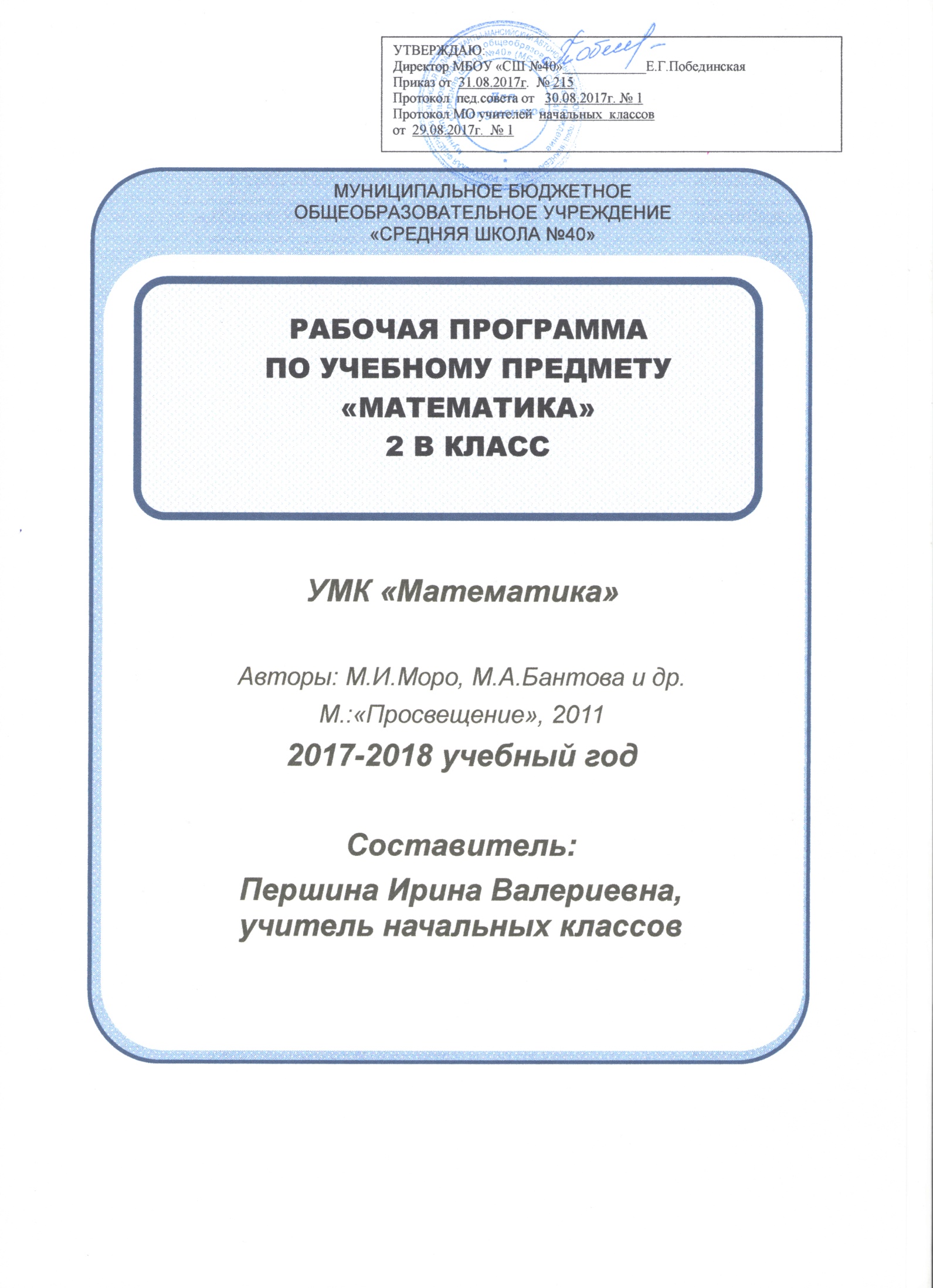 СОДЕРЖАНИЕПЛАНИРУЕМЫЕ РЕЗУЛЬТАТЫ ОСВОЕНИЯ УЧЕБНОГО ПРЕДМЕТА  Рабочая программа по математике для 2 В класса составлена в качестве приложения к основной образовательной  программе начального общего образования МБОУ  «СШ № 40»  на основе:Федерального закона от 29.12.2012 № 273-ФЗ «Об образовании в Российской Федерации», Приказа Министерства образования и науки РФ от 06.10.2009 №373(с изменениями и дополнениями от 26 ноября 2010 г., 22 сентября 2011 г., 18 декабря 2012 г., 29 декабря 2014 г., 18 мая 2015 г.) «Об утверждении и введении в действие Федерального государственного образовательного стандарта начального общего образования».Приказа Министерства образования и науки РФ от 31.12.2015 №1576 «О внесении изменений в федеральный государственный образовательный стандарт начального общего образования, утвержденный приказом Министерства образования и науки Российской Федерации от 6 октября 2009 г. № 373» (Зарегистрирован в Минюсте России 02.02.2016 № 40936),Основной  образовательной  программы  начального общего образования МБОУ «СШ № 40»;Концепции духовно-нравственного развития и воспитания личности гражданина России; Планируемых результатов начального общего образования; Фундаментального ядра содержания общего образования;Примерных программ начального общего образования: «Примерная основная образовательная программа образовательного учреждения. Начальная школа /сост. Е.С.Савинов/М., «Просвещение», 2011 г.;Авторской программы Математика. Предметная линия учебников системы «Школа России». 1—4 классы  /сост. Моро М.И., Бантова М.А., Волкова С.В., Степанова С.В. М.: «Просвещение», 2012Учебного плана МБОУ «СШ №40» на 2017-2018 учебный год;Локального акта МБОУ «СШ №40» «Об утверждении структуры рабочей программы»Реализация данной программы предусмотрена на основе системы учебников УМК «Школа России»:- Моро М.И. Математика. 2 класс : учебник  для общеобразовательных  учреждений в 2-х ч. / М.И.Моро, М.А.Бантова, Г.В.Бельтюкова, С.И.Волкова, С.В.Степанова. – М. :Просвещение, 2013.- Электронное приложение к учебнику М.И Моро «Математика» 2 класс (1 СD) – М : ПросвещениеСостав участников программы        Рабочая программа составлена с учетом уровня подготовленности обучающихся 2 В  класса с различной степенью мотивации к процессу обучения. Следовательно, обучение детей в данном классе будет осуществляться с использованием методов дифференциации и индивидуализации ( разные по сложности домашние задания, задания для самостоятельной работы). Во 2 классе будет продолжена работа по совершенствованию УУД (развитие вычислительных навыков, составление алгоритма и работа по нему, умение составлять краткую запись к задаче, доказывать выбор правильного решения). Для учащихся с высоким уровнем развития предусмотрена исследовательская и проектная работа.  Личностные результатыУ обучающегося будут сформированы:понимание того, что одна и та же математическая модель отражает одни и те же отношения между различными объектами;элементарные умения в проведении самоконтроля и самооценки результатов своей учебной деятельности (поурочно и по результатам изучения темы);элементарные умения самостоятельного выполнения работ и осознание личной ответственности за проделанную работу;элементарные правила общения (знание правил общения и их применение);начальные представления об основах гражданской идентичности (через систему определённых заданий и упражнений);*уважение семейных ценностей, понимание необходимости бережного отношения к природе, к своему здоровью и здоровью других людей.Обучающийся получит возможность для формирования:интереса к отражению математическими способами отношений между различными объектами окружающего мира;первичного (на практическом уровне) понимания значения математических знаний в жизни человека и первоначальных умений решать практические задачи с использованием математических знаний;потребности в проведении самоконтроля и в оценке результатов учебной деятельности.Метапредметные результаты
РЕГУЛЯТИВНЫЕОбучающийся научится:понимать, принимать и сохранять учебную задачу и решать её в сотрудничестве с учителем в коллективной деятельности;составлять под руководством учителя план действий для решения учебных задач;выполнять план действий и проводить пошаговый контроль его выполнения в сотрудничестве с учителем и одноклассниками;в сотрудничестве с учителем находить несколько способов решения учебной задачи, выбирать наиболее рациональный.Обучающийся получит возможность научиться:принимать учебную задачу, предлагать возможные способы её решения, воспринимать и оценивать предложения других учеников по её решению;оценивать правильность выполнения действий по решению учебной задачи и вносить необходимые исправления;выполнять учебные действия в устной и письменной форме, использовать математические термины, символы и знаки;**контролировать ход совместной работы и оказывать помощь товарищу в случаях затруднений.ПОЗНАВАТЕЛЬНЫЕОбучающийся научится:строить несложные модели математических понятий и отношений, ситуаций, описанных в задачах;описывать результаты учебных действий, используя математические термины и записи;понимать, что одна и та же математическая модель отражает одни и те же отношения между различными объектами;иметь общее представление о базовых межпредметных понятиях: числе, величине, геометрической фигуре;применять полученные знания в изменённых условиях;осваивать способы решения задач творческого и поискового характера;выделять из предложенного текста информацию по заданному условию, дополнять ею текст задачи с недостающими данными, составлять по ней текстовые задачи с разными вопросами и решать их;осуществлять поиск нужной информации в материале учебника и в других источниках (книги, аудио- и видеоносители, а также Интернет с помощью взрослых);представлять собранную в результате расширенного поиска информацию в разной форме (пересказ, текст, таблицы);устанавливать правило, по которому составлена последовательность объектов, продолжать её или восстанавливать в ней пропущенные объекты;проводить классификацию объектов по заданному или самостоятельно найденному признаку;обосновывать свои суждения, проводить аналогии и делать несложные обобщения.Обучающийся получит возможность научиться:фиксировать математические отношения между объектами и группами объектов в знаково-символической форме (на моделях);осуществлять расширенный поиск нужной информации в различных источниках, использовать её для решения задач, математических сообщений, изготовления объектов с использованием свойств геометрических фигур;анализировать и систематизировать собранную информацию и представлять её в предложенной форме (пересказ, текст, таблицы).КОММУНИКАТИВНЫЕОбучающийся научится:строить речевое высказывание в устной форме, использовать математическую терминологию;оценивать различные подходы и точки зрения на обсуждаемый вопрос;уважительно вести диалог с товарищами, стремиться к тому, чтобы учитывать разные мнения;принимать активное участие в работе в паре и в группе с одноклассниками: определять общие цели работы, намечать способы их достижения, распределять роли в совместной деятельности, анализировать ход и результаты проделанной работы;вносить и отстаивать свои предложения по организации совместной работы, понятные для партнёра по обсуждаемому вопросу;осуществлять взаимный контроль и оказывать в сотрудничестве необходимую взаимную помощь.Обучающийся получит возможность научиться:самостоятельно оценивать различные подходы и точки зрения, высказывать своё мнение, аргументированно его обосновывать;**контролировать ход совместной работы и оказывать помощь товарищу в случаях затруднения;конструктивно разрешать конфликты посредством учёта интересов сторон и сотрудничества.Предметные результаты
ЧИСЛА И ВЕЛИЧИНЫОбучающийся научится:образовывать, называть, читать, записывать числа от 0 до 100;сравнивать числа и записывать результат сравнения;упорядочивать заданные числа;заменять двузначное число суммой разрядных слагаемых;выполнять сложение и вычитание вида 30 + 5, 35–5, 35–30;устанавливать закономерность — правило, по которому составлена числовая последовательность (увеличение/уменьшение числа на несколько единиц); продолжать её или восстанавливать пропущенные в ней числа;группировать числа по заданному или самостоятельно установленному признаку;читать и записывать значения величины длины, используя изученные единицы измерения этой величины (сантиметр, дециметр, метр) и соотношения между ними: 1м = 100 см; 1 м = 10 дм; 1 дм = 10 см;читать и записывать значение величины время, используя изученные единицы измерения этой величины (час, минута) и соотношение между ними: 1 ч = 60 мин; определять по часам время с точностью до минуты;записывать и использовать соотношение между рублём и копейкой: 1 р. = 100 к.Обучающийся получит возможность научиться:группировать объекты по разным признакам;самостоятельно выбирать единицу для измерения таких величин, как длина, время, в конкретных условиях и объяснять свой выбор.АРИФМЕТИЧЕСКИЕ ДЕЙСТВИЯОбучающийся научится:воспроизводить по памяти таблицу сложения чисел в пределах 20 и использовать её при выполнении действий сложения и вычитания;выполнять сложение и вычитание в пределах 100: в более лёгких случаях устно, в более сложных — письменно (столбиком);выполнять проверку правильности выполнения сложения и вычитания;называть и обозначать действия умножения и деления;использовать термины: уравнение, буквенное выражение;заменять сумму одинаковых слагаемых произведением и произведение — суммой одинаковых слагаемых;умножать 1 и 0 на число; умножать и делить на 10;читать и записывать числовые выражения в 2 действия;находить значения числовых выражений в 2 действия, содержащих сложение и вычитание (со скобками и без скобок);применять переместительное и сочетательное свойства сложения при вычислениях.Обучающийся получит возможность научиться:вычислять значение буквенного выражения, содержащего одну букву при заданном её значении;решать простые уравнения подбором неизвестного числа;моделировать действия «умножение» и «деление» с использованием предметов, схематических рисунков и схематических чертежей;раскрывать конкретный смысл действий «умножение» и «деление»;применять переместительное свойство умножения при вычислениях;называть компоненты и результаты действий умножения и деления;устанавливать взаимосвязи между компонентами и результатом умножения;выполнять умножение и деление с числами 2 и 3.РАБОТА С ТЕКСТОВЫМИ ЗАДАЧАМИОбучающийся научится:решать задачи в 1–2 действия на сложение и вычитание, на разностное сравнение чисел и задачи в 1 действие, раскрывающие конкретный смысл действий умножение и деление;выполнять краткую запись задачи, схематический рисунок;составлять текстовую задачу по схематическому рисунку, по краткой записи, по числовому выражению, по решению задачи.Обучающийся получит возможность научиться:решать задачи с величинами: цена, количество, стоимость.ПРОСТРАНСТВЕННЫЕ ОТНОШЕНИЯ.ГЕОМЕТРИЧЕСКИЕ ФИГУРЫОбучающийся научится:распознавать и называть углы разных видов: прямой, острый, тупой;распознавать и называть геометрические фигуры: треугольник, четырёхугольник и др., выделять среди четырёхугольников прямоугольник (квадрат);выполнять построение прямоугольника (квадрата) с заданными длинами сторон на клетчатой разлиновке с использованием линейки;соотносить реальные объекты с моделями и чертежами треугольника, прямоугольника (квадрата).Обучающийся получит возможность научиться:изображать прямоугольник (квадрат) на нелинованной бумаге с использованием линейки и угольника.ГЕОМЕТРИЧЕСКИЕ ВЕЛИЧИНЫОбучающийся научится:читать и записывать значение величины длина, используя изученные единицы длины и соотношения между ними (миллиметр, сантиметр, дециметр, метр);вычислять длину ломаной, состоящей из 3–4 звеньев, и периметр многоугольника (треугольника, четырёхугольника, пятиугольника).Обучающийся получит возможность научиться:выбирать наиболее подходящие единицы длины в конкретной ситуации;вычислять периметр прямоугольника (квадрата).РАБОТА С ИНФОРМАЦИЕЙОбучающийся научится:читать и заполнять таблицы по результатам выполнения задания;заполнять свободные клетки в несложных таблицах, определяя правило составления таблиц;проводить логические рассуждения и делать выводы;понимать простейшие высказывания с логическими связками: если…, то…; все; каждый и др., выделяя верные и неверные высказывания.Обучающийся получит возможность научиться:самостоятельно оформлять в виде таблицы зависимости между величинами: цена, количество, стоимость;общих представлений о построении последовательности логических рассуждений.2. СОДЕРЖАНИЕ УЧЕБНОГО ПРЕДМЕТАЧисла от 1 до 100. Сложение и вычитаниеНумерация (17ч)Десяток. Счёт десятками. Образование и название двузначных чисел. Модели двузначных чисел. Чтение и запись чисел. Сравнение двузначных чисел, их последовательность. Представление двузначного числа в виде суммы разрядных слагаемых.Устная и письменная нумерация двузначных чисел. Разряд десятков и разряд единиц, их место в записи чисел.Сложение и вычитание чисел.(70ч)Операции сложения и вычитания. Взаимосвязь операций сложения и вычитанияИзменение результатов сложения и вычитания в зависимости от изменения компонент. Свойства сложения и вычитания. Приёмы рациональных вычислений.Сложение и вычитание двузначных чисел, оканчивающихся нулями.Устные и письменные приёмы сложения и вычитания чисел в пределах 100.Алгоритмы сложения и вычитания.Умножение и деление чисел.(39ч)Нахождение суммы нескольких одинаковых слагаемых и представление числа в виде суммы одинаковых слагаемых. Операция умножения. Переместительное свойство умножения.Операция деления. Взаимосвязь операций умножения и деления. Таблица умножения и деления однозначных чисел.Величины и их измерение.Длина. Единица измерения длины – метр. Соотношения между единицами измерения длины.Перевод именованных чисел в заданные единицы (раздробление и превращение).Периметр многоугольника. Формулы периметра квадрата и прямоугольника.Цена, количество и стоимость товара.Время. Единица времени – час.Текстовые задачи.Простые и составные текстовые задачи, при решении которых используется:а) смысл действий сложения, вычитания, умножения и деления;в) разностное сравнение;Элементы геометрии.Обозначение геометрических фигур буквами.Острые и тупые углы.Составление плоских фигур из частей. Деление плоских фигур на части.Элементы алгебры.Переменная. Выражения с переменной. Нахождение значений выражений видаа ± 5; 4 – а;при заданных числовых значениях переменной. Использование скобок для обозначения последовательности действий. Порядок действий в выражениях, содержащих два и более действия со скобками и без них.Решение уравнений видаа ± х = b; х – а = b; а – х = b; Занимательные и нестандартные задачи.Логические задачи. Арифметические лабиринты, магические фигуры, математические фокусы.Задачи на разрезание и составление фигур. Задачи с палочками.Итоговое повторение.(10ч)Специальные учебные умения Требования к уровню подготовки учащихся:Знать/понимать-   названия и последовательность чисел от 1 до 100;
-    названия компонентов и результатов сложения и вычитания; -    правила порядка выполнения действий в        числовых выражениях в два действия, содержащих сложение и вычитание (со скобками и без них);
 -  названия и обозначение действий умножения и деления.
 -  таблицу сложения однозначных чисел и соответствующие случаи вычитания учащиеся должны усвоить на уровне автоматизированного навыка.  уметь
  -  читать, записывать и сравнивать числа в пределах 100;
  -   находить сумму и разность чисел в пределах 100: в более легких случаях устно, в более сложных — письменно;
  -   находить значения числовых выражений в 2 действия, содержащих сложение и вычитание (со скобками и без них);
  -  решать задачи в 1—2 действия на сложение и вычитание и задачи в одно действие, раскрывающие конкретный смысл умножения и деления;
  -  чертить отрезок заданной длины и измерять длину данного отрезка;
  -  находить длину ломаной, состоящей из 3—4 звеньев, и периметр многоугольника (треугольника, четырехугольника).      Использовать приобретенные знания и умения в практической деятельности и повседневной жизни.Общеучебные умения и универсальные способы деятельностиПрохождение основной и практической части программы по математике во 2  классеТематический план проведения контрольных, тестовых, проверочных работ по математике во 2 классе3.ТЕМАТИЧЕСКОЕ ПЛАНИРОВАНИЕВ данном разделе представлено тематическое планирование для 2 В класса в соответствии с требованиями ФГОС общего образования. Тематическое планирование рассчитано на 34 учебные недели, что составляет 136 часов в год (4 часа в неделю). Тематическое планирование отражает содержание курса, количество часов, отводимое на каждую тему.  Дана характеристика основных видов деятельности обучающихся и формируемых универсальных учебных действий по каждой теме.1.Планируемые результаты освоения учебного предмета................................32.Содержание учебного предмета………………………………………………73.Тематическое планирование............................................................................11№РазделЧасыУниверсальные учебные действия1Числа от 1 до 10017Регулятивные: понимать учебные задачи раздела и конкретного урока, стремиться их выполнить; формулировать и удерживать учебную задачу.Познавательные: использовать общие приёмы решения задач: поиск информации в учебной книге; рассуждать о роли математики в жизни людей и обществе.Коммуникативные: ставить вопросы, обращаться за помощью формулировать свои затруднения2Сложение и вычитание чисел70 Регулятивные: ставить новые учебные задачи в сотрудничестве с учителем; Познавательные:ориентироваться в разнообразии способов решения задач: уравнивание двух групп предметов; анализ информации.Коммуникативные: проявлять активность во взаимодействии;3Умножение и деление чисел39 Регулятивные: удерживать учебную задачу; определять последовательность промежуточных целейПознавательные: формулировать правило на основе выделения существенных признаков; владеть общими приёмами решения задач (выполнять задания с использованием материальных объектов).Коммуникативные: составлять вопросы, используя изученные
на уроке понятия; обращаться за помощью; формулировать свои затруднения4Итоговое повторение10Регулятивные: понимать учебную задачу данного урока и стремиться её выполнить; Познавательные: выполнять задания учебника; использовать общие приёмы решения задач.Коммуникативные:  ставить вопросы; обращаться за помощью, формулировать свои затрудненияЧасов по учебному плануКонтрольные работыПроверочная работаКонтр. устный счётТест Арифметический диктантМатематический диктант1 четверть (34ч)34 ч2-32122 четверть (33 ч)33 ч2-14213 четверть (43ч)43 ч2122224 четверть (26ч)26 ч211311За год (136 ч)136ч8271166№ Тема урокаКонтрольная работаПроверочная работаУстный счетТестМатематический/ арифметический диктант1 четверть (34 часа)1 четверть (34 часа)1 четверть (34 часа)1 четверть (34 часа)1 четверть (34 часа)1 четверть (34 часа)1 четверть (34 часа)Математический диктант.08.09.17Входная контрольная работа.20.09.17Арифметический диктант26.09.17Тест 1  «Числа от 1 до 100»29.09.17Математический диктант.11.10.17Контрольный устный счет18.10.17Тест 2  «Числовые выражения»20.10.17Контрольная работа за 1 четверть.26.10.172 четверть (33 часа)2 четверть (33 часа)2 четверть (33 часа)2 четверть (33 часа)2 четверть (33 часа)2 четверть (33 часа)2 четверть (33 часа)Арифметический диктант10.11.17Тест 3  «Сложение и вычитание»23.11.17Математический диктант.28.11.17Контрольная работа по теме «Устные вычисления в пределах 100».30.11.17Тест 4  «Устные вычисления с числами в пределах 100»05.12.17Тест 5  «Устные вычисления с числами в пределах 100»12.12.17Арифметический диктант15.12.17Контрольный устный счет21.12.17Контрольная работа за 1 полугодие 26.12.173 четверть (40 часов)3 четверть (40 часов)3 четверть (40 часов)3 четверть (40 часов)3 четверть (40 часов)3 четверть (40 часов)3 четверть (40 часов)Тест 6  «Письменные вычисления в пределах 100»18.01.18Математический диктант.24.01.18Арифметический диктант01.02.18Проверочная работа06.02.18Тест 7  «Письменные вычисления в пределах 100»09.02.18Контрольная работа по теме: «Письменные и устные приемы сложения и вычитания»15.02.18Математический диктант.21.02.18Тест 8  «Умножение и деление»02.03.18Арифметический диктант13.03.18Контрольный устный счет20.03.18Контрольная работа за 3четверть27.03.184 четверть (27 часов)4 четверть (27 часов)4 четверть (27 часов)4 четверть (27 часов)4 четверть (27 часов)4 четверть (27 часов)4 четверть (27 часов)Тест 9  «Умножение и деление»29.03.18Математический диктант.13.04.18Тест 10  «Умножение и деление с числом 2»19.04.18Проверочная работа24.04.18Арифметический диктант27.04.18Контрольная работа по теме «Табличное умножение и деление на 2 и на 3».08.05.18Тест 10  «Умножение и деление с числом 2»11.05.18Контрольный устный счет17.05.18Итоговая контрольная работа22.05.18№ДатаДатаТема урока Тип
урокаХарактеристика основной деятельности ученикаПланируемые результаты (в соответствии с ФГОС)Планируемые результаты (в соответствии с ФГОС)Планируемые результаты (в соответствии с ФГОС)Планируемые результаты (в соответствии с ФГОС)Планируемые результаты (в соответствии с ФГОС)Планируемые результаты (в соответствии с ФГОС)Планируемые результаты (в соответствии с ФГОС)Вид и формы контроляВид и формы контроляДомашнее заданиеДомашнее задание№ДатаДатаТема урока Тип
урокаХарактеристика основной деятельности ученикапонятияпредметные
результатыуниверсальные учебные
действия (УУД)универсальные учебные
действия (УУД)универсальные учебные
действия (УУД)личностные
результатыличностные
результатыВид и формы контроляВид и формы контроляДомашнее заданиеДомашнее задание№ПланФактТема урока Тип
урокаХарактеристика основной деятельности ученикапонятияпредметные
результатыуниверсальные учебные
действия (УУД)универсальные учебные
действия (УУД)универсальные учебные
действия (УУД)личностные
результатыличностные
результатыВид и формы контроляВид и формы контроляДомашнее заданиеДомашнее заданиеI четверть- 36 чI четверть- 36 чI четверть- 36 чI четверть- 36 чI четверть- 36 чI четверть- 36 чI четверть- 36 чI четверть- 36 чI четверть- 36 чI четверть- 36 чI четверть- 36 чI четверть- 36 чI четверть- 36 чI четверть- 36 чI четверть- 36 чI четверть- 36 чI четверть- 36 чЧисла от 1 до 100 (17ч.)Числа от 1 до 100 (17ч.)Числа от 1 до 100 (17ч.)Числа от 1 до 100 (17ч.)Числа от 1 до 100 (17ч.)Числа от 1 до 100 (17ч.)Числа от 1 до 100 (17ч.)Числа от 1 до 100 (17ч.)Числа от 1 до 100 (17ч.)Числа от 1 до 100 (17ч.)Числа от 1 до 100 (17ч.)Числа от 1 до 100 (17ч.)Числа от 1 до 100 (17ч.)Числа от 1 до 100 (17ч.)Числа от 1 до 100 (17ч.)Числа от 1 до 100 (17ч.)Числа от 1 до 100 (17ч.)101.09.17Знакомство
с учебником. Повторение изученного в 1 классе.Вводный урокСравнивать числа в пределах 20Нумерация.Пиктограмма. Однозначные и двузначные числа.РазрядыЗнания: познакомятся с новой учебной книгой.Умения: повторят порядок следования чисел в ряду от 1 до 20, сложение и вычитание однозначных чисел без перехода через десяток, способы измерения и сравнения длин отрезков.Навыки: закрепят умение решать задачи, раскрывающие смысл арифметических действий (сложение, вычитание)Регулятивные: понимать учебные задачи раздела и конкретного урока, стремиться их выполнить; формулировать и удерживать учебную задачу.Познавательные: использовать общие приёмы решения задач: поиск информации в учебной книге; рассуждать о роли математики в жизни людей и обществе.Коммуникативные: ставить вопросы, обращаться за помощью формулировать свои затрудненияРегулятивные: понимать учебные задачи раздела и конкретного урока, стремиться их выполнить; формулировать и удерживать учебную задачу.Познавательные: использовать общие приёмы решения задач: поиск информации в учебной книге; рассуждать о роли математики в жизни людей и обществе.Коммуникативные: ставить вопросы, обращаться за помощью формулировать свои затрудненияРегулятивные: понимать учебные задачи раздела и конкретного урока, стремиться их выполнить; формулировать и удерживать учебную задачу.Познавательные: использовать общие приёмы решения задач: поиск информации в учебной книге; рассуждать о роли математики в жизни людей и обществе.Коммуникативные: ставить вопросы, обращаться за помощью формулировать свои затрудненияПриобретают мотивацию учебной деятельности; сохраняют внутреннюю позицию школьника на основе положительного отношения к школеПриобретают мотивацию учебной деятельности; сохраняют внутреннюю позицию школьника на основе положительного отношения к школеТекущий.с.4№5,№7.с.4№5,№7.с.4№5,№7.205.09.17Повторение изученного
в 1 классе. Числа от 1 до 20.Урок повторения и систематизации знанийУстанавливать закономерности в числовой последовательностиНумерация.Пиктограмма. Разряды.Слагаемое.Сумма.Уменьшаемое. Вычитаемое.РазностьУмения: повторят прямой и обратный счет, способы сложения и вычитания по частям с переходом через десяток, название компонентов при сложении и вычитании.Навыки: должны уметь называть числа в порядке их следования при счетеРегулятивные: формулировать и удерживать учебную задачу; применять установленные правила в планировании способа решения примеров с переходом через десяток в пределах 20.Познавательные: выполнять задания на основе самостоятельных рисунков и схем; действия по заданному алгоритму.Коммуникативные: ставить вопросы, обращаться за помощью; формулировать свои затрудненияРегулятивные: формулировать и удерживать учебную задачу; применять установленные правила в планировании способа решения примеров с переходом через десяток в пределах 20.Познавательные: выполнять задания на основе самостоятельных рисунков и схем; действия по заданному алгоритму.Коммуникативные: ставить вопросы, обращаться за помощью; формулировать свои затрудненияРегулятивные: формулировать и удерживать учебную задачу; применять установленные правила в планировании способа решения примеров с переходом через десяток в пределах 20.Познавательные: выполнять задания на основе самостоятельных рисунков и схем; действия по заданному алгоритму.Коммуникативные: ставить вопросы, обращаться за помощью; формулировать свои затрудненияПриобретают начальные навыки адаптации в динамично изменяющемся миреПриобретают начальные навыки адаптации в динамично изменяющемся миреТекущий.с.5№5, №10.с.5№5, №10.с.5№5, №10.306.09.17Десяток. Счёт десятками. Образование и запись чисел от 20 до 100.Урок изучения нового материалаУстанавливать закономерности в числовой последовательности. Образовывать, называть и записывать числа в пределах 100.Прямой и обратный счет. Счет парами, четверками. Десяток. Круглые десяткиЗнания: познакомятся с названием круглых чисел.Умения: научатся  считать десятками способом, более рациональным для больших групп; читать и записывать круглые десятки.Навыки: должны уметь решать примеры и задачиРегулятивные: выбирать действия в соответствии с поставленной задачей и условиями её реализации.Познавательные: использовать общие приёмы решения задач: выполнять задания с использованием материальных объектов (счётных палочек и т. п.), рисунков, схем.Коммуникативные: формулировать собственное мнение и позицию; конструктивно работать в парах; проявлять активность во взаимодействии для решения коммуникативных и познавательных задачРегулятивные: выбирать действия в соответствии с поставленной задачей и условиями её реализации.Познавательные: использовать общие приёмы решения задач: выполнять задания с использованием материальных объектов (счётных палочек и т. п.), рисунков, схем.Коммуникативные: формулировать собственное мнение и позицию; конструктивно работать в парах; проявлять активность во взаимодействии для решения коммуникативных и познавательных задачРегулятивные: выбирать действия в соответствии с поставленной задачей и условиями её реализации.Познавательные: использовать общие приёмы решения задач: выполнять задания с использованием материальных объектов (счётных палочек и т. п.), рисунков, схем.Коммуникативные: формулировать собственное мнение и позицию; конструктивно работать в парах; проявлять активность во взаимодействии для решения коммуникативных и познавательных задачПроявляют внутреннюю позицию школьника на основе положительного отношения к школе; принимают образ «хорошего ученика»Проявляют внутреннюю позицию школьника на основе положительного отношения к школе; принимают образ «хорошего ученика»Текущий.с.6№4, №3с.6№4, №3с.6№4, №3407.09.17Счёт десятками. Образование и запись чисел от 20 до 100.Комбинированный урокСоставлять модель числа. Образовывать, называть и записывать числа в пределах 100.Число. Цифра. Разряды. Десятки. ЕдиницыУмения: научатся образовывать, называть и записывать числа в пределах 100, складывать и вычитать круглые числа.Навыки: должны уметь решать задачи с отношениями на столько больше.., на столько меньше…Регулятивные: контролировать свою деятельность по ходу и результатам выполнения заданий.Познавательные: самостоятельно создавать алгоритмы деятельности при образовании и записи чисел в пределах 100.Коммуникативные: составлять вопросы, используя изученные
на уроке понятия; обращаться за помощью; формулировать собственное мнение и позицию; задавать вопросыРегулятивные: контролировать свою деятельность по ходу и результатам выполнения заданий.Познавательные: самостоятельно создавать алгоритмы деятельности при образовании и записи чисел в пределах 100.Коммуникативные: составлять вопросы, используя изученные
на уроке понятия; обращаться за помощью; формулировать собственное мнение и позицию; задавать вопросыРегулятивные: контролировать свою деятельность по ходу и результатам выполнения заданий.Познавательные: самостоятельно создавать алгоритмы деятельности при образовании и записи чисел в пределах 100.Коммуникативные: составлять вопросы, используя изученные
на уроке понятия; обращаться за помощью; формулировать собственное мнение и позицию; задавать вопросыПриобретают навыки сотрудничества в разных ситуациях, умение не создавать конфликтов и находить выходы
из спорных ситуацийПриобретают навыки сотрудничества в разных ситуациях, умение не создавать конфликтов и находить выходы
из спорных ситуацийТекущий.с.7 №5, №4с.7 №5, №4с.7 №5, №4508.09.17Поместное значение цифр.Математический диктантКомбинированный урокСоставлять модель числа, упорядочивать заданные числа.Число. Цифра. Разряды. Десятки. Единицы.Ломаная линия. Именованные числаУмения: научатся записывать и читать числа от 21 до 99, определять поместное значение цифр, сравнивать именованные числа.Навыки: отработают умение решать логические и геометрические задачиРегулятивные: составлять план и последовательность действий при записи чисел в пределах 100.Познавательные: использовать общие приёмы решения задач (алгоритм поразрядной записи чисел).Коммуникативные: осуществлять взаимный контроль; адекватно оценивать собственное поведение и поведение окружающихРегулятивные: составлять план и последовательность действий при записи чисел в пределах 100.Познавательные: использовать общие приёмы решения задач (алгоритм поразрядной записи чисел).Коммуникативные: осуществлять взаимный контроль; адекватно оценивать собственное поведение и поведение окружающихРегулятивные: составлять план и последовательность действий при записи чисел в пределах 100.Познавательные: использовать общие приёмы решения задач (алгоритм поразрядной записи чисел).Коммуникативные: осуществлять взаимный контроль; адекватно оценивать собственное поведение и поведение окружающихОсуществляют самооценку
на основе критериев успешности учебной деятельностиОсуществляют самооценку
на основе критериев успешности учебной деятельностиТекущийМатематический диктантс.8 №4, №6.с.8 №4, №6.с.8 №4, №6.612.09.17Однозначные и двузначные числа.Комбинированный урокГруппировать числа по заданному правилуОднозначные
и двузначные числа. Сравнение десятки, единицы, ребусыЗнания: познакомятся с новыми математическими понятиями «однозначные и двузначные  числа», повторят нумерацию, состав и сравнение чисел в пределах 100.Умения: научатся моделировать решение логических задачРегулятивные:  ставить новые учебные задачи в сотрудничестве с учителем.Познавательные: подводить под понятие (формулировать правило) на основе выделения существенных признаков.Коммуникативные: проявлять активность во взаимодействии для решения коммуникативных
и познавательных задач; Регулятивные:  ставить новые учебные задачи в сотрудничестве с учителем.Познавательные: подводить под понятие (формулировать правило) на основе выделения существенных признаков.Коммуникативные: проявлять активность во взаимодействии для решения коммуникативных
и познавательных задач; Регулятивные:  ставить новые учебные задачи в сотрудничестве с учителем.Познавательные: подводить под понятие (формулировать правило) на основе выделения существенных признаков.Коммуникативные: проявлять активность во взаимодействии для решения коммуникативных
и познавательных задач; Проявляют внутреннюю позицию школьника на основе положительного отношения к школеПроявляют внутреннюю позицию школьника на основе положительного отношения к школеТекущий.с.9 №6, №7с.9 №6, №7с.9 №6, №7713.09.17Миллиметр.Урок изучения нового материалаИсследовать ситуации, требующие сравнения величин.Единицы длины.Миллиметр Линейка. Сантиметр. ДециметрЗнания: познакомятся с новой единицей измерения длины –«миллиметр».Умения: научатся воспроизводить последовательность чисел от 1 до 10 в порядке увеличения и уменьшения и использовать миллиметр в практической деятельности для сравнения и упорядочения объектов  по длинеРегулятивные: предвосхищать результат; вносить необходимые дополнения и изменения в план и способ действия в случае расхождения эталона, реального действия и его результата.Познавательные: осуществлять рефлексию способов и условий действий;Коммуникативные:обращаться за помощью, формулировать свои затрудненияРегулятивные: предвосхищать результат; вносить необходимые дополнения и изменения в план и способ действия в случае расхождения эталона, реального действия и его результата.Познавательные: осуществлять рефлексию способов и условий действий;Коммуникативные:обращаться за помощью, формулировать свои затрудненияРегулятивные: предвосхищать результат; вносить необходимые дополнения и изменения в план и способ действия в случае расхождения эталона, реального действия и его результата.Познавательные: осуществлять рефлексию способов и условий действий;Коммуникативные:обращаться за помощью, формулировать свои затрудненияВоспринимают социальную компетентность как готовность
к решению моральных дилемм; устойчиво следуют
в поведении социальным нормамВоспринимают социальную компетентность как готовность
к решению моральных дилемм; устойчиво следуют
в поведении социальным нормамТекущий.Практическая работас.10 №6, №3с.10 №6, №3с.10 №6, №3814.09.17Миллиметр. Закрепление.Комбинированный урокИсследовать ситуации, требующие сравнения величин, их упорядочение.Единицы длины,миллиметр, сантиметр, дециметр, ряд чисел,толщинаЗнания: повторят нумерацию чисел
в пределах 100, состав чисел в пределах 20, соотношения между единицами длины.Умения: продолжат учиться решать задачи по краткой записи, работать над логическими заданиями.Навыки: отработают умение решать логические задачиРегулятивные: составлять план и последовательность действий при определении разницы количества предметовПознавательные: использовать общие приёмы решения задач; строить объяснение в устной форме по предложенному плану.Коммуникативные: аргументировать свою позицию и координировать её с позициями партнёров  в сотрудничестве при выработке общего решения в совместной деятельности; Регулятивные: составлять план и последовательность действий при определении разницы количества предметовПознавательные: использовать общие приёмы решения задач; строить объяснение в устной форме по предложенному плану.Коммуникативные: аргументировать свою позицию и координировать её с позициями партнёров  в сотрудничестве при выработке общего решения в совместной деятельности; Регулятивные: составлять план и последовательность действий при определении разницы количества предметовПознавательные: использовать общие приёмы решения задач; строить объяснение в устной форме по предложенному плану.Коммуникативные: аргументировать свою позицию и координировать её с позициями партнёров  в сотрудничестве при выработке общего решения в совместной деятельности; Проявляют самостоятельность и личную ответственность
за свои поступки; приобретают навыки сотрудничества в разных ситуацияхПроявляют самостоятельность и личную ответственность
за свои поступки; приобретают навыки сотрудничества в разных ситуацияхТекущий.с.11№6, №5(2)с.11№6, №5(2)с.11№6, №5(2)915.0917Число 100.Комбинированный урокСоставлять модель числа, сравнивать числа по разрядамСотня, число 100, наименьшее трёхзначное числоЗнания: рассмотрят число 100 и его образование.Умения: научатся сравнивать именованные числа и записывать результаты сравненияРегулятивные: ставить новые учебные задачи в сотрудничестве с учителем.Познавательные: владеть общими приёмами задач: Коммуникативные: строить монологическое высказывание;формулировать собственное мнение и позициюРегулятивные: ставить новые учебные задачи в сотрудничестве с учителем.Познавательные: владеть общими приёмами задач: Коммуникативные: строить монологическое высказывание;формулировать собственное мнение и позициюРегулятивные: ставить новые учебные задачи в сотрудничестве с учителем.Познавательные: владеть общими приёмами задач: Коммуникативные: строить монологическое высказывание;формулировать собственное мнение и позициюПроявляют познавательную инициативу в оказании помощи соученикамПроявляют познавательную инициативу в оказании помощи соученикамТекущий.Устный счетс.12№6,№9с.12№6,№9с.12№6,№9915.0917Составлять модель числа, сравнивать числа по разрядамСотня, число 100, наименьшее трёхзначное числоЗнания: рассмотрят число 100 и его образование.Умения: научатся сравнивать именованные числа и записывать результаты сравненияРегулятивные: ставить новые учебные задачи в сотрудничестве с учителем.Познавательные: владеть общими приёмами задач: Коммуникативные: строить монологическое высказывание;формулировать собственное мнение и позициюРегулятивные: ставить новые учебные задачи в сотрудничестве с учителем.Познавательные: владеть общими приёмами задач: Коммуникативные: строить монологическое высказывание;формулировать собственное мнение и позициюРегулятивные: ставить новые учебные задачи в сотрудничестве с учителем.Познавательные: владеть общими приёмами задач: Коммуникативные: строить монологическое высказывание;формулировать собственное мнение и позициюПроявляют познавательную инициативу в оказании помощи соученикамПроявляют познавательную инициативу в оказании помощи соученикамТекущий.Устный счетс.12№6,№9с.12№6,№9с.12№6,№91019.09.17Метр. Таблица единиц длины.Урок изучения нового материалаИсследовать ситуации, требующие сравнения величин, их упорядочениеМетр, таблица мер единиц длиныЗнания: познакомятся с новой единицей длины – метром; узнают о необходимости использования метра
в жизни человека.Умения: научатся переводить одни единицы длины в другие: мелкие
в более крупные и крупные в более мелкие, используя соотношения между нимиРегулятивные: применять установленные правила (определение порядка действий во временном отношении) в планировании способа решения.Познавательные: использовать общие приёмы решения задач: выполнять задания с использованием материальных объектов (складной метр), Коммуникативные:  формулировать свои затруднения.Регулятивные: применять установленные правила (определение порядка действий во временном отношении) в планировании способа решения.Познавательные: использовать общие приёмы решения задач: выполнять задания с использованием материальных объектов (складной метр), Коммуникативные:  формулировать свои затруднения.Регулятивные: применять установленные правила (определение порядка действий во временном отношении) в планировании способа решения.Познавательные: использовать общие приёмы решения задач: выполнять задания с использованием материальных объектов (складной метр), Коммуникативные:  формулировать свои затруднения.Приобретают начальные навыки адаптации в динамично изменяющемся миреПриобретают начальные навыки адаптации в динамично изменяющемся миреТекущий.Практическая работас.13 №4, №5с.13 №4, №5с.13 №4, №51120.09.17Входная контрольная работа Контроля и проверки знанийПрименять рациональные приемы вычисленийУмения: научатся работать самостоятельно, соотносить свои знания с заданием, которое нужно выполнить, Навыки: должны уметь планировать ход работы, контролировать и оценивать свою работу и её результат.Регулятивные: устанавливать соответствие полученного результата поставленной цели.Познавательные: осуществлять рефлексию способов и условий действий.Коммуникативные: обращаться за помощью; формулировать свои затруднения.Регулятивные: устанавливать соответствие полученного результата поставленной цели.Познавательные: осуществлять рефлексию способов и условий действий.Коммуникативные: обращаться за помощью; формулировать свои затруднения.Регулятивные: устанавливать соответствие полученного результата поставленной цели.Познавательные: осуществлять рефлексию способов и условий действий.Коммуникативные: обращаться за помощью; формулировать свои затруднения.Проявляют самостоятельность и несут личную ответственность за свои поступкиПроявляют самостоятельность и несут личную ответственность за свои поступкиКонтроль и учет знаний и умений.К.р.Повторить величиныПовторить величиныПовторить величины1221.09.17Работа над ошибками. Сложение и вычитание вида 35 + 5, 35 – 30, 35 – 5Урок повторения и систематизации знанийСоотносить результат проведённого самоконтроля с целями, оценивать их и делать выводы Разрядный состав чиселУмения: научатся складывать и вычитать числа на основе десятичного состава, решать задачи в два действия.Знания: повторят  названия единиц длины (миллиметр, метр), таблицу единиц мер длиныРегулятивные: составлять план и последовательность действий при замене двузначного числа суммой разрядных слагаемыхПознавательные: узнавать, называть и определять разрядные слагаемые.Коммуникативные:  задавать вопросы, необходимые для организации собственной деятельности и сотрудничества с партнёром; Регулятивные: составлять план и последовательность действий при замене двузначного числа суммой разрядных слагаемыхПознавательные: узнавать, называть и определять разрядные слагаемые.Коммуникативные:  задавать вопросы, необходимые для организации собственной деятельности и сотрудничества с партнёром; Регулятивные: составлять план и последовательность действий при замене двузначного числа суммой разрядных слагаемыхПознавательные: узнавать, называть и определять разрядные слагаемые.Коммуникативные:  задавать вопросы, необходимые для организации собственной деятельности и сотрудничества с партнёром; Приобретают начальные навыки адаптации в динамично изменяющемся миреПриобретают начальные навыки адаптации в динамично изменяющемся миреТекущийс.14№4,№6с.14№4,№6с.14№4,№61322.09.17Замена двузначного числа суммой разрядных слагаемых.Комбинированный урокИспользовать математическую терминологию при записи и выполнении арифметических  действийРазрядные слагаемыеЗнания: узнают, как представлять число в виде суммы разрядных слагаемых; повторят разрядный состав чисел.Умения: научатся заменять двузначные числа суммой Регулятивные: контролировать свою деятельность по ходу или результатам выполнения задания.Познавательные: создавать и преобразовывать модели и схемы для решения задач; Коммуникативные: предлагать помощь и формулировать свои затрудненияРегулятивные: контролировать свою деятельность по ходу или результатам выполнения задания.Познавательные: создавать и преобразовывать модели и схемы для решения задач; Коммуникативные: предлагать помощь и формулировать свои затрудненияРегулятивные: контролировать свою деятельность по ходу или результатам выполнения задания.Познавательные: создавать и преобразовывать модели и схемы для решения задач; Коммуникативные: предлагать помощь и формулировать свои затрудненияСохраняют внутреннюю позицию школьника на основе положительного отношения к школеСохраняют внутреннюю позицию школьника на основе положительного отношения к школеТекущийс.15№3, №5с.15№3, №5с.15№3, №51426.09.17Рубль. Копейка.Арифметический диктантУрок изучения нового материалаИсследовать ситуации, требующие сравнения величин, их упорядочение. Сравнивать стоимость предметов в пределах 100. Единицы стоимости – рубль, копейка, монетыУмения: научатся определять соотношение рубля и копейки, сравнивать стоимость предметов в пределах 100 рублей.Навыки: должны уметь решать задачи-расчёты с единицами стоимостиРегулятивные: удерживать учебную задачу; применять установленные правилаПознавательные: строить логическую цепь рассуждений; Коммуникативные: составлять вопросы, используя изученные
на уроке понятия; Регулятивные: удерживать учебную задачу; применять установленные правилаПознавательные: строить логическую цепь рассуждений; Коммуникативные: составлять вопросы, используя изученные
на уроке понятия; Регулятивные: удерживать учебную задачу; применять установленные правилаПознавательные: строить логическую цепь рассуждений; Коммуникативные: составлять вопросы, используя изученные
на уроке понятия; Приобретают начальные навыки адаптации в динамично изменяющемся миреПриобретают начальные навыки адаптации в динамично изменяющемся миреТекущий.Практическая работас.16№5, №7с.16№5, №7с.16№5, №71527.09.17Рубль. Копейка.Закрепление.Урок повторения и систематизации знанийСоотносить результат проведённого самоконтроля с целями, оценивать их и делать выводыМонеты, единицы стоимостиУмения: научатся преобразовывать величины и вести расчёт монетами разного достоинства, использовать знания о соотношении между единицами длины в практической деятельности.Навыки: должны уметь решать задачи на основе знаний о соотношении между единицами длиныРегулятивные:  составлять план и последовательность действий;Познавательные: использовать общие приёмы решения задач (выполнять задания на основе использования свойств арифметических действий).Коммуникативные: обращаться за помощью, формулировать свои затрудненияРегулятивные:  составлять план и последовательность действий;Познавательные: использовать общие приёмы решения задач (выполнять задания на основе использования свойств арифметических действий).Коммуникативные: обращаться за помощью, формулировать свои затрудненияРегулятивные:  составлять план и последовательность действий;Познавательные: использовать общие приёмы решения задач (выполнять задания на основе использования свойств арифметических действий).Коммуникативные: обращаться за помощью, формулировать свои затрудненияПроявляют познавательную инициативу в оказании помощи соученикамПроявляют познавательную инициативу в оказании помощи соученикамТекущий.с.17№4, №3с.17№4, №3с.17№4, №31628.09.17Закрепление по теме «Нумерация в пределах 100» Урок повторения и систематизации знанийСоотносить результат проведённого самоконтроля с целями, оценивать их и делать выводыМиллиметр. Сантиметр. Дециметр. Метр.Копейка, рубльУмения: научатся переводить одни единицы длины и единицы стоимости в другие: Навыки: должны уметь применять знания и способы действий в изменённых условияхРегулятивные: контролировать свою деятельность по ходу или результатам выполнения заданияПознавательные:  выполнять действия по заданному алгоритму. Коммуникативные: обращаться за помощью, формулировать свои затрудненияРегулятивные: контролировать свою деятельность по ходу или результатам выполнения заданияПознавательные:  выполнять действия по заданному алгоритму. Коммуникативные: обращаться за помощью, формулировать свои затрудненияРегулятивные: контролировать свою деятельность по ходу или результатам выполнения заданияПознавательные:  выполнять действия по заданному алгоритму. Коммуникативные: обращаться за помощью, формулировать свои затрудненияПроявляют этические чувства, прежде всего доброжелательность и эмоционально-нравственную отзывчивостьПроявляют этические чувства, прежде всего доброжелательность и эмоционально-нравственную отзывчивостьТекущийс.20№4, №5с.20№4, №5с.20№4, №51729.09.17Повторение пройденного «Что узнали. Чему научились».Тест 1 «Числа от 1 до 100»Урок повторения и систематизации знанийСоотносить результат проведённого самоконтроля с целями, оценивать их и делать выводыМиллиметр. Сантиметр. Дециметр. Метр.Копейка, рубльУмения: научатся переводить одни единицы длины
и единицы стоимости в другие: Навыки: должны уметь применять знания и способы действий в изменённых условияхРегулятивные: контролировать свою деятельность по ходу или результатам выполнения задания.Познавательные:  выполнять действия по заданному алгоритму. Коммуникативные: обращаться за помощью, формулировать свои затрудненияРегулятивные: контролировать свою деятельность по ходу или результатам выполнения задания.Познавательные:  выполнять действия по заданному алгоритму. Коммуникативные: обращаться за помощью, формулировать свои затрудненияРегулятивные: контролировать свою деятельность по ходу или результатам выполнения задания.Познавательные:  выполнять действия по заданному алгоритму. Коммуникативные: обращаться за помощью, формулировать свои затрудненияПроявляют этические чувства, прежде всего доброжелательность и эмоционально-нравственную отзывчивостьПроявляют этические чувства, прежде всего доброжелательность и эмоционально-нравственную отзывчивостьТекущийс.21№11с.21№11с.21№11Сложение и вычитание чисел.(70ч)Сложение и вычитание чисел.(70ч)Сложение и вычитание чисел.(70ч)Сложение и вычитание чисел.(70ч)Сложение и вычитание чисел.(70ч)Сложение и вычитание чисел.(70ч)Сложение и вычитание чисел.(70ч)Сложение и вычитание чисел.(70ч)Сложение и вычитание чисел.(70ч)Сложение и вычитание чисел.(70ч)Сложение и вычитание чисел.(70ч)Сложение и вычитание чисел.(70ч)Сложение и вычитание чисел.(70ч)Сложение и вычитание чисел.(70ч)Сложение и вычитание чисел.(70ч)Сложение и вычитание чисел.(70ч)Сложение и вычитание чисел.(70ч)1/1829.09.17Задачи, обратные данной.Комбинированный урокСоставлять и решать задачи, обратные даннойОбратные задачи. Миллиметр.Сантиметр задачи-расчётыУмения: научатся составлять и решать задачи, обратные данной, моделировать схемы для обратных задачРегулятивные: предвосхищать результат; составлять план и последовательность действий.Познавательные:  решать задачи на основе рисунков и схем, выполненных самостоятельно.Коммуникативные: аргументировать свою позицию и координировать  её Регулятивные: предвосхищать результат; составлять план и последовательность действий.Познавательные:  решать задачи на основе рисунков и схем, выполненных самостоятельно.Коммуникативные: аргументировать свою позицию и координировать  её Регулятивные: предвосхищать результат; составлять план и последовательность действий.Познавательные:  решать задачи на основе рисунков и схем, выполненных самостоятельно.Коммуникативные: аргументировать свою позицию и координировать  её Приобретают навыки сотрудничества в разных ситуациях, умение не создавать конфликтов и находить выходы из спорных ситуацийПриобретают навыки сотрудничества в разных ситуациях, умение не создавать конфликтов и находить выходы из спорных ситуацийТекущийс.26 №4с.26 №4с.26 №42/1903.10.17Сумма и разность отрезков.Обобщение и систематизациязнаний.Соотносить результат проведённого самоконтроля с целями, оценивать их и делать выводы. Вычислять сумму и разность отрезковОтрезок. Длина.Сумма. Разность.СхемаУмения: научатся складывать и вычитать длины отрезков; выработают  умение составлять и решать задачи, обратные заданной.Навыки: отработают вычислительные навыки; получат возможность практиковать умение логически мыслитьРегулятивные: ставить новые учебные задачи в сотрудничестве с учителем; Познавательные:ориентироваться в разнообразии способов решения задач: уравнивание двух групп предметов; анализ информации.Коммуникативные: проявлять активность во взаимодействии; Регулятивные: ставить новые учебные задачи в сотрудничестве с учителем; Познавательные:ориентироваться в разнообразии способов решения задач: уравнивание двух групп предметов; анализ информации.Коммуникативные: проявлять активность во взаимодействии; Регулятивные: ставить новые учебные задачи в сотрудничестве с учителем; Познавательные:ориентироваться в разнообразии способов решения задач: уравнивание двух групп предметов; анализ информации.Коммуникативные: проявлять активность во взаимодействии; Приобретают начальные навыки адаптации в динамично изменяющемся миреПриобретают начальные навыки адаптации в динамично изменяющемся миреТекущий.Практическая работа.с.27№2, №4с.27№2, №4с.27№2, №43/2004.10.17Задачи 
на нахождение неизвестного уменьшаемогоКомбинированный урокПланировать решение задачи на нахождение неизвестного уменьшаемогоУменьшаемое. Вычитаемое. Разность. Схематический чертёж. НеравенствоЗнания: познакомятся с задачами на нахождение неизвестного слагаемого, неизвестного уменьшаемого, неизвестного вычитаемого; узнают, как найти неизвестное уменьшаемое, как решить задачу с неизвестным уменьшаемым.Умения: научатся решать задачи на нахождение неизвестного уменьшаемого, объяснять ход решения задачи на основе схемы-чертежа,Регулятивные: удерживать учебную задачу, применять установленные правила (определение порядка действий во временном отношении) в планировании способа решения.Познавательные: моделировать
с помощью схематических чертежей зависимости между величинами в задачах изучаемого типа, установление причинно-следственных связей.Коммуникативные: составлять вопросы, используя изученные на уроке понятия; обращаться за помощью, формулировать свои затрудненияРегулятивные: удерживать учебную задачу, применять установленные правила (определение порядка действий во временном отношении) в планировании способа решения.Познавательные: моделировать
с помощью схематических чертежей зависимости между величинами в задачах изучаемого типа, установление причинно-следственных связей.Коммуникативные: составлять вопросы, используя изученные на уроке понятия; обращаться за помощью, формулировать свои затрудненияРегулятивные: удерживать учебную задачу, применять установленные правила (определение порядка действий во временном отношении) в планировании способа решения.Познавательные: моделировать
с помощью схематических чертежей зависимости между величинами в задачах изучаемого типа, установление причинно-следственных связей.Коммуникативные: составлять вопросы, используя изученные на уроке понятия; обращаться за помощью, формулировать свои затрудненияУстойчиво следуют в поведении социальным нормамУстойчиво следуют в поведении социальным нормамТекущийс.28 №3, №4с.28 №3, №4с.28 №3, №44/2105.10.17Задачи 
на нахождение неизвестного уменьшаемого и вычитаемого.Комбинированный урокПланировать решение задачи на нахождение неизвестного уменьшаемогоУменьшаемое, вычитаемое, разность, схематический чертёж;сантиметр, миллиметрУмения: научатся решать задачи на нахождение неизвестного уменьшаемого,объяснять ход решения задачи на основе схемы-чертежа, отмечать изменения в решении задачи при изменении её условия или вопроса.Навыки: смогут составлять и решать задачи на нахождение неизвестного вычитаемого, Регулятивные: составлять план и последовательность действий при решении задач; адекватно использовать речь для регуляции своих действий.Познавательные:  владеть общими приёмами решения задач (заданий на основе рисунков и схем, самостоятельно).Коммуникативные: взаимодействовать (сотрудничать с соседом по парте, строить понятные для партнёра высказывания)Регулятивные: составлять план и последовательность действий при решении задач; адекватно использовать речь для регуляции своих действий.Познавательные:  владеть общими приёмами решения задач (заданий на основе рисунков и схем, самостоятельно).Коммуникативные: взаимодействовать (сотрудничать с соседом по парте, строить понятные для партнёра высказывания)Регулятивные: составлять план и последовательность действий при решении задач; адекватно использовать речь для регуляции своих действий.Познавательные:  владеть общими приёмами решения задач (заданий на основе рисунков и схем, самостоятельно).Коммуникативные: взаимодействовать (сотрудничать с соседом по парте, строить понятные для партнёра высказывания)Демонстрируют приобретенные навыки сотрудничества в разных ситуациях, умение не создавать конфликтов и находить выходы из спорных ситуацийДемонстрируют приобретенные навыки сотрудничества в разных ситуациях, умение не создавать конфликтов и находить выходы из спорных ситуацийТекущийс.29№3, №4с.29№3, №4с.29№3, №45/2206.10.17Задачи 
на нахождение неизвестного уменьшаемого и вычитаемого.Закрепление.Обобщение и систематизациязнаний.Моделировать с помощью схематических чертежей зависимости между величинамиСхемы, таблицы; целое, части, краткая запись, уменьшаемое, вычитаемоеУмения: научатся решать задачи на нахождение неизвестногоуменьшаемого, неизвестного вычитаемого, моделировать с помощью схематических чертежей зависимости между величинами в задачах на нахождение неизвестногоуменьшаемого, неизвестного вычитаемогоРегулятивные: осуществлять итоговый и пошаговый контроль по результату, Познавательные: ориентироваться в разнообразии способов решения задач: выполнять задания на основе использования свойств арифметических действий.Коммуникативные: ставить вопросы, формулировать свои затруднения; строить монологическое высказываниеРегулятивные: осуществлять итоговый и пошаговый контроль по результату, Познавательные: ориентироваться в разнообразии способов решения задач: выполнять задания на основе использования свойств арифметических действий.Коммуникативные: ставить вопросы, формулировать свои затруднения; строить монологическое высказываниеРегулятивные: осуществлять итоговый и пошаговый контроль по результату, Познавательные: ориентироваться в разнообразии способов решения задач: выполнять задания на основе использования свойств арифметических действий.Коммуникативные: ставить вопросы, формулировать свои затруднения; строить монологическое высказываниеПроявляют внутреннюю позицию школьника на основе положительного отношения к школе, самостоятельность и личную ответственность за свои поступкиПроявляют внутреннюю позицию школьника на основе положительного отношения к школе, самостоятельность и личную ответственность за свои поступкиТекущийМатематический диктантс.30 №7, №6с.30 №7, №6с.30 №7, №66/2310.10.17Час. Минута. Определение времени по часам.Урок изучения нового материалаРазличать понятия «Час», «Минута», определять время по часамЕдиницы времени: час, минутаУмения: научатся определять время по модели часовЗнания: познакомятся с новыми единицами измерения времени: «час», «минута».Навыки: должны уметь решать задачи, обратные заданнойРегулятивные: предвосхищать результат; преобразовывать практическую задачу в познавательную.Познавательные: выполнять задания с использованием материальных объектов (макета часов), узнавать, называть и определять единицы времени.Коммуникативные: составлять вопросы, используя изученные на уроке понятияРегулятивные: предвосхищать результат; преобразовывать практическую задачу в познавательную.Познавательные: выполнять задания с использованием материальных объектов (макета часов), узнавать, называть и определять единицы времени.Коммуникативные: составлять вопросы, используя изученные на уроке понятияРегулятивные: предвосхищать результат; преобразовывать практическую задачу в познавательную.Познавательные: выполнять задания с использованием материальных объектов (макета часов), узнавать, называть и определять единицы времени.Коммуникативные: составлять вопросы, используя изученные на уроке понятияПриобретают начальные навыки адаптации в динамично изменяющемся миреПриобретают начальные навыки адаптации в динамично изменяющемся миреТекущий.Практическая работа.с.31 №5, №4с.31 №5, №4с.31 №5, №47/2411.10.17Длина ломаной.Математический диктантУрок изучения нового материалаЧертить с помощью линейки отрезки заданной длиныЛоманая, длина ломаной, циркульУмения: научатся находить длину ломаной двумя способами, сравнивать и преобразовывать величины.Навыки: должны уметь определять время по часам с точностью до минутыРегулятивные: адекватно использовать речь для регуляции своих действий.Познавательные: использовать общие приёмы решения задач (выполнять задания с использованием материальных объектов – циркуля).Коммуникативные: ставить, формулировать вопросы; обращаться за помощью; Регулятивные: адекватно использовать речь для регуляции своих действий.Познавательные: использовать общие приёмы решения задач (выполнять задания с использованием материальных объектов – циркуля).Коммуникативные: ставить, формулировать вопросы; обращаться за помощью; Регулятивные: адекватно использовать речь для регуляции своих действий.Познавательные: использовать общие приёмы решения задач (выполнять задания с использованием материальных объектов – циркуля).Коммуникативные: ставить, формулировать вопросы; обращаться за помощью; Приобретают начальные навыки адаптации в динамично изменяющемся миреПриобретают начальные навыки адаптации в динамично изменяющемся миреТекущийМ/дс.33№5,№7с.33№5,№7с.33№5,№78/2512.10.16Порядок выполнения действий. Скобки.Урок изучения нового материалаПланировать решение  прямых и обратных задач.Устанавливать  правила порядка выполнения действийСкобки, выражения со скобками, схематический чертёж, геометрическиефигурыЗнания: узнают о порядке выполнения вычислений в выражениях, содержащих скобки.Умения: научатся решать примеры со скобками.Навыки: должны уметь обнаруживать и устранять ошибки в вычислениях, решать задачи на нахождение части целогоРегулятивные: удерживать учебную задачу; применять установленные правила (определение порядка действий) в планировании способа решения.Познавательные: создавать и преобразовывать модели и схемы для решения текстовых задач.Коммуникативные: составлять вопросы, используя изученные
на уроке понятия Регулятивные: удерживать учебную задачу; применять установленные правила (определение порядка действий) в планировании способа решения.Познавательные: создавать и преобразовывать модели и схемы для решения текстовых задач.Коммуникативные: составлять вопросы, используя изученные
на уроке понятия Регулятивные: удерживать учебную задачу; применять установленные правила (определение порядка действий) в планировании способа решения.Познавательные: создавать и преобразовывать модели и схемы для решения текстовых задач.Коммуникативные: составлять вопросы, используя изученные
на уроке понятия Проявляют навыки сотрудничества в разных ситуациях, умение не создавать конфликтов и находить выходы из спорных ситуацийПроявляют навыки сотрудничества в разных ситуациях, умение не создавать конфликтов и находить выходы из спорных ситуацийТекущийс.38-39№3,№6с.38-39№3,№6с.38-39№3,№69/2613.10.17Числовые выражения.Комбинированный урокЧитать и записывать числовые выражения в два действияЧисловое выражение, значение выражения, скобкиУмения: научатся читать и записывать числовые выражения в два действия, вычислять значение выражений со скобками и без них.Навыки: должны уметь составлять и решать задачи, обнаруживать и устранять ошибки в вычислениях
при решении задачРегулятивные:  составлять план и последовательность действий при нахождении значения выражений; Познавательные: использовать общие приёмы решения задач (выполнять задания на основе использования свойств арифметических действий).Коммуникативные: ставить вопросы, обращаться за помощьюРегулятивные:  составлять план и последовательность действий при нахождении значения выражений; Познавательные: использовать общие приёмы решения задач (выполнять задания на основе использования свойств арифметических действий).Коммуникативные: ставить вопросы, обращаться за помощьюРегулятивные:  составлять план и последовательность действий при нахождении значения выражений; Познавательные: использовать общие приёмы решения задач (выполнять задания на основе использования свойств арифметических действий).Коммуникативные: ставить вопросы, обращаться за помощьюПроявляют самооценку на основе критериев успешности учебной деятельностиПроявляют самооценку на основе критериев успешности учебной деятельностиТекущийс.40 №5, №3с.40 №5, №3с.40 №5, №310/2717.10.17Сравнение числовых выражений. Комбинированный урокСравнивать числовые выражения различными способамиЧисловое выражение, значение выражения, скобки, сравнение выраженийЗнания: узнают о сравнении числовых выражений.Умения: научатся сравнивать два выражения.Навыки: отработают умения составлять выражения к задаче, решать логические задачиРегулятивные: ставить новые учебные задач в сотрудничестве с учителем.Познавательные: ориентироваться в разнообразии способов решения задач; выполнять задания с использованием материальных объектов.Коммуникативные: слушать собеседника; определять общую цель и пути ее достиженияРегулятивные: ставить новые учебные задач в сотрудничестве с учителем.Познавательные: ориентироваться в разнообразии способов решения задач; выполнять задания с использованием материальных объектов.Коммуникативные: слушать собеседника; определять общую цель и пути ее достиженияРегулятивные: ставить новые учебные задач в сотрудничестве с учителем.Познавательные: ориентироваться в разнообразии способов решения задач; выполнять задания с использованием материальных объектов.Коммуникативные: слушать собеседника; определять общую цель и пути ее достиженияПроявляют внутреннюю позицию школьника на основе положительного отношения к школеПроявляют внутреннюю позицию школьника на основе положительного отношения к школеТекущийУстный счетс.41№4, №5с.41№4, №5с.41№4, №511/2818.10.17Периметр многоугольника.Контрольный устный счёт.Урок изучения нового материалаНаходить периметр многоугольникаПериметр, замкнутая ломаная, многоугольникУмения: научатся вычислять периметр многоугольника, находить значение числовых выражений со скобками и без них.Навыки: должны уметь решать задачи в два действия, отмечать изменения в решении задачи при изменении ее условия или вопросаРегулятивные: удерживать учебную задачу; применять установленные правила в планировании способа решения.Познавательные: выполнять действия по заданному алгоритму; строить логическую цепь рассуждений.Коммуникативные: строить понятные для партнёра высказывания; слушать собеседникаРегулятивные: удерживать учебную задачу; применять установленные правила в планировании способа решения.Познавательные: выполнять действия по заданному алгоритму; строить логическую цепь рассуждений.Коммуникативные: строить понятные для партнёра высказывания; слушать собеседникаРегулятивные: удерживать учебную задачу; применять установленные правила в планировании способа решения.Познавательные: выполнять действия по заданному алгоритму; строить логическую цепь рассуждений.Коммуникативные: строить понятные для партнёра высказывания; слушать собеседникаДемонстрируют приобретенные навыки сотрудничества в разных ситуациях, умение не создавать конфликтов и находить выходы из спорных ситуацийДемонстрируют приобретенные навыки сотрудничества в разных ситуациях, умение не создавать конфликтов и находить выходы из спорных ситуацийТекущийКонтрольный устный счётс 42-43№5,№6с 42-43№5,№6с 42-43№5,№612/2919.10.17Свойства сложения. Комбинированный урокСравнивать различные свойства сложенияСвойства сложения; рациональный способ решения; переместительное и сочетательное свойства сложения, Знания: узнаюто переместительном и сочетательном свойствах сложения.Умения: научатся применять переместительное и сочетательное свойства сложения на конкретных примерах. Навыки: отработают умения находить периметр многоугольника; Регулятивные: составлять план и последовательность действий при выводе правила о свойстве сложения;.Познавательные: использовать общие приёмы решения задач (проводить сравнение, выбирая наиболее эффективный способ решения).Коммуникативные: обращаться за помощью; формулировать свои затрудненияРегулятивные: составлять план и последовательность действий при выводе правила о свойстве сложения;.Познавательные: использовать общие приёмы решения задач (проводить сравнение, выбирая наиболее эффективный способ решения).Коммуникативные: обращаться за помощью; формулировать свои затрудненияРегулятивные: составлять план и последовательность действий при выводе правила о свойстве сложения;.Познавательные: использовать общие приёмы решения задач (проводить сравнение, выбирая наиболее эффективный способ решения).Коммуникативные: обращаться за помощью; формулировать свои затрудненияПриобретают начальные навыки адаптации в динамично изменяющемся миреПриобретают начальные навыки адаптации в динамично изменяющемся миреТекущийс.44№5,№8с.44№5,№8с.44№5,№813/3020.10.17Закрепление по теме «Числовые выражения»Тест 2 «Числовые выражения»Обобщение и систематизация знанийСравнивать различные свойства сложения.Собирать материал по заданной теме. Составлять узоры и орнаментыСвойства сложения; удобный способ решения; схема задачи; выражениеЗнания: закрепят знания о свойствах сложения.Умения: продолжат учиться решать задачи по схеме и краткой записи; находить периметр.Навыки: должны уметь группировать простые и составные выражения и находить их значенияРегулятивные: ставить новые учебные задачи в  сотрудничестве с учителем.Познавательные: строить объяснение в устной форме по предложенному плану; устанавливать аналогии.Коммуникативные: адекватно оценивать собственное поведение и поведение окружающих; Регулятивные: ставить новые учебные задачи в  сотрудничестве с учителем.Познавательные: строить объяснение в устной форме по предложенному плану; устанавливать аналогии.Коммуникативные: адекватно оценивать собственное поведение и поведение окружающих; Регулятивные: ставить новые учебные задачи в  сотрудничестве с учителем.Познавательные: строить объяснение в устной форме по предложенному плану; устанавливать аналогии.Коммуникативные: адекватно оценивать собственное поведение и поведение окружающих; Проявляют внутреннюю позицию школьника на основе положительного отношения к школеПроявляют внутреннюю позицию школьника на основе положительного отношения к школеТекущийТест 2с.46 №2, №4с.46 №2, №4с.46 №2, №414/3124.10.17Закрепление по  теме «Числовые выражения»Обобщение и систематизация знанийСравнивать различные свойства сложения, находить более удобный.Распределять работу в группе. Оценивать выполненную работуКонтроль знаний, текстовые задачи, краткая запись, схемаЗнания, уменияи навыки: проверят свои знания, умения и навыки в решении текстовых задач изученных видов, выполнении действий сложения и вычитания чисел; оценят свои достижения; установят уровень овладения учебным материаломРегулятивные:  оценивать правильность (неправильность) предложенных ответов; формировать адекватную самооценку в соответствии с набранными баллами.Познавательные: выполнять предложенные задания; использовать общие приёмы решения задач.Коммуникативные: ставить вопросы, обращаться за помощью, формулировать свои затрудненияРегулятивные:  оценивать правильность (неправильность) предложенных ответов; формировать адекватную самооценку в соответствии с набранными баллами.Познавательные: выполнять предложенные задания; использовать общие приёмы решения задач.Коммуникативные: ставить вопросы, обращаться за помощью, формулировать свои затрудненияРегулятивные:  оценивать правильность (неправильность) предложенных ответов; формировать адекватную самооценку в соответствии с набранными баллами.Познавательные: выполнять предложенные задания; использовать общие приёмы решения задач.Коммуникативные: ставить вопросы, обращаться за помощью, формулировать свои затрудненияСохраняют внутреннюю позицию школьника на основе положительного отношения к школе; принимают образ «хорошего ученика»Сохраняют внутреннюю позицию школьника на основе положительного отношения к школе; принимают образ «хорошего ученика»Текущийс.47№2,№7с.47№2,№7с.47№2,№715/3225.10.17Закрепление по  теме «Числовые выражения».Обобщение и систематизация знанийСоставлять план работы.Свойства сложения, равенства
и неравенства, разрядные слагаемыеЗнания: повторят способы рациональных вычислений. решение задач и примеров изученных видовУмения: научатся составлять равенства и неравенства, решать задачи с опорой на схемы, краткие записи и другие модели.Навыки: обнаруживать и устранять ошибки в вычислениях при решении задачи.Регулятивные: удерживать учебную задачу; применять установленные правила (определение порядка действий) в планировании способа решения.Познавательные: выбирать наиболее эффективные способы решения задач.Коммуникативные: составлять вопросы, используя изученные
на уроке понятия; Регулятивные: удерживать учебную задачу; применять установленные правила (определение порядка действий) в планировании способа решения.Познавательные: выбирать наиболее эффективные способы решения задач.Коммуникативные: составлять вопросы, используя изученные
на уроке понятия; Регулятивные: удерживать учебную задачу; применять установленные правила (определение порядка действий) в планировании способа решения.Познавательные: выбирать наиболее эффективные способы решения задач.Коммуникативные: составлять вопросы, используя изученные
на уроке понятия; Имеют мотивацию учебной деятельности; проявляют готовность и способность к саморазвитиюИмеют мотивацию учебной деятельности; проявляют готовность и способность к саморазвитиюТекущийс.52№5,№7с.52№5,№7с.52№5,№716/3326.10.17Контрольная работа за 1 четверть.Урок контроля и проверки знанийПрименять рациональные приемы вычислений Ломаная, циркуль, час, минута; неравенство, выражение Умения: научатся использовать знания в практической деятельности при нахождении длины ломаной, определении по часам времени с точностью до минуты. Навыки: должны уметь вычислять длину ломаной, решать задачи на нахождение неизвестного уменьшаемого и неизвестного вычитаемогоРегулятивные: контролировать свою деятельность по ходу или результатам выполнения задания.Познавательные: ориентироваться в разнообразии способов решения задач; строить логические рассуждения.Коммуникативные: адекватно оценивать собственное поведение и поведение окружающих;Регулятивные: контролировать свою деятельность по ходу или результатам выполнения задания.Познавательные: ориентироваться в разнообразии способов решения задач; строить логические рассуждения.Коммуникативные: адекватно оценивать собственное поведение и поведение окружающих;Регулятивные: контролировать свою деятельность по ходу или результатам выполнения задания.Познавательные: ориентироваться в разнообразии способов решения задач; строить логические рассуждения.Коммуникативные: адекватно оценивать собственное поведение и поведение окружающих;Проявляют внутреннюю позицию школьника на основе положительного отношения к школеПроявляют внутреннюю позицию школьника на основе положительного отношения к школеКонтроль и учет знаний и умений.Повторить свойства сложенияПовторить свойства сложенияПовторить свойства сложения17/3427.10.17Работа над ошибками. Наш проект: «Математика вокруг нас. Форма, размер, цвет. Узоры и орнаменты на посуде». Рефлексия деятельностиСравнивать различные свойства сложения, находить более удобный.Распределять работу в группе. Оценивать выполненную работу.Узоры и орнаменты. Роспись.Чередование элементовУмения: научатся приводить примеры, определять
и описывать закономерности в отобранных узорах.Навыки:, собирать материал по заданной теме, обсуждать и составлять план работыРегулятивные:предвидеть возможности получения конкретного результата при решении задачи; Познавательные: осуществлятьпоиск и выделение необходимой информации из различных источников в разных формах, Коммуникативные: распределять обязанности по подготовке проекта; Регулятивные:предвидеть возможности получения конкретного результата при решении задачи; Познавательные: осуществлятьпоиск и выделение необходимой информации из различных источников в разных формах, Коммуникативные: распределять обязанности по подготовке проекта; Регулятивные:предвидеть возможности получения конкретного результата при решении задачи; Познавательные: осуществлятьпоиск и выделение необходимой информации из различных источников в разных формах, Коммуникативные: распределять обязанности по подготовке проекта; Имеют целостный, социально ориентированный взгляд на мир , овладевают навыками сотрудничества
в разных ситуациях,  Имеют целостный, социально ориентированный взгляд на мир , овладевают навыками сотрудничества
в разных ситуациях,  Текущийс.53 №8, №11с.53 №8, №11с.53 №8, №11Итого -34 часаИтого -34 часаИтого -34 часаИтого -34 часаИтого -34 часаИтого -34 часаИтого -34 часаИтого -34 часаИтого -34 часаИтого -34 часаИтого -34 часаИтого -34 часаИтого -34 часаИтого -34 часаИтого -34 часаИтого -34 часаИтого -34 часа2 четверть2 четверть2 четверть2 четверть2 четверть2 четверть2 четверть2 четверть2 четверть2 четверть2 четверть2 четверть2 четверть2 четверть2 четверть2 четверть2 четверть18/3507.10.17Числовые выражения. Периметр.Комбинированный урокПрименять изученные свойства сложения и правила порядка выполнения действий в числовых выражениях; вычислять периметр многоугольникаЧисловые выражения, свойства сложения, порядок действий,периметрЗнания, уменияи навыки: проверят свои знания, умения и навыки
в выполнении устных и письменных вычислений с натуральными числами, вычислении периметра многоугольника; применят изученные свойства сложения и правила порядка выполнения действий в числовых выраженияхРегулятивные:  удерживать учебную задачу; применять установленные правила в планировании способа решения; оценивать правильность (неправильность) предложенных ответов.Познавательные: выполнять  предложенные задания; использовать общие приёмы решения задач.Коммуникативные: обращаться за помощью; формулировать свои затрудненияРегулятивные:  удерживать учебную задачу; применять установленные правила в планировании способа решения; оценивать правильность (неправильность) предложенных ответов.Познавательные: выполнять  предложенные задания; использовать общие приёмы решения задач.Коммуникативные: обращаться за помощью; формулировать свои затрудненияРегулятивные:  удерживать учебную задачу; применять установленные правила в планировании способа решения; оценивать правильность (неправильность) предложенных ответов.Познавательные: выполнять  предложенные задания; использовать общие приёмы решения задач.Коммуникативные: обращаться за помощью; формулировать свои затрудненияИмеют мотивацию к учебной деятельности; проявляют готовность и способность к саморазвитиюИмеют мотивацию к учебной деятельности; проявляют готовность и способность к саморазвитиюТекущий.с.54№20, с.55 №28.с.54№20, с.55 №28.с.54№20, с.55 №28.19/3608.11.17Повторение по теме «Свойства сложения» 
 Обобщение и систематизация знанийРаботать над ошибками.Обнаруживать и устранять логические ошибки и ошибки в вычислениях при решении задачСоревнование, команда, результат, поощрение Свойства сложения; удобный способ решения; схема задачи;Умения: научатся организованно и слаженно работать в командеНавыки: должны уметь адекватно понимать причины успешности и не успешности учебной деятельностиЗнания: повторят и закрепят знания и умения по ранее изученным темам.Регулятивные: применять установленные правила в планировании способа решения; предвосхищать результат.Познавательные:  выбирать наиболее эффективные способы решения задач; моделировать, строить рассуждения.Коммуникативные: определять цели, функции участников образовательного процесса, способы взаимодействия; договариваться о распределении функций и ролей в совместной деятельностиРегулятивные: применять установленные правила в планировании способа решения; предвосхищать результат.Познавательные:  выбирать наиболее эффективные способы решения задач; моделировать, строить рассуждения.Коммуникативные: определять цели, функции участников образовательного процесса, способы взаимодействия; договариваться о распределении функций и ролей в совместной деятельностиРегулятивные: применять установленные правила в планировании способа решения; предвосхищать результат.Познавательные:  выбирать наиболее эффективные способы решения задач; моделировать, строить рассуждения.Коммуникативные: определять цели, функции участников образовательного процесса, способы взаимодействия; договариваться о распределении функций и ролей в совместной деятельностиДемонстрируют навыки сотрудничества
в разных ситуациях; показывают умение
не создавать конфликтов и находить выходы
из спорных ситуаций Демонстрируют навыки сотрудничества
в разных ситуациях; показывают умение
не создавать конфликтов и находить выходы
из спорных ситуаций Текущийс.55№26, №27.с.55№26, №27.с.55№26, №27.20/3709.11.17Подготовка к изучению устных приёмов сложения и вычитания.Комбинированный урокСравнивать разные способы вычислений, использовать математическую терминологиюСвойства сложения, устные вычисления, удобный способУмения: научатся выполнять устно арифметические действия над числами в пределах 100, представлять число в виде суммы разрядных слагаемых.Навыки: должны уметь решать задачи на нахождение неизвестного уменьшаемого; неизвестного вычитаемогоРегулятивные:  удерживать учебную задачу; применять установленные правила (представление числа в виде суммы разрядных слагаемых) в планировании способа решения.Познавательные: осуществлять рефлексию способов и условий действий.Коммуникативные: составлять вопросы, используя изученныена уроке понятия;Регулятивные:  удерживать учебную задачу; применять установленные правила (представление числа в виде суммы разрядных слагаемых) в планировании способа решения.Познавательные: осуществлять рефлексию способов и условий действий.Коммуникативные: составлять вопросы, используя изученныена уроке понятия;Регулятивные:  удерживать учебную задачу; применять установленные правила (представление числа в виде суммы разрядных слагаемых) в планировании способа решения.Познавательные: осуществлять рефлексию способов и условий действий.Коммуникативные: составлять вопросы, используя изученныена уроке понятия;Имеют мотивацию учебной деятельности; проявляют готовность и способность к саморазвитию, учебно-познавательныйТекущийТекущийТекущийТекущийс.57№3,№7с.57№3,№721/3810.11.17Приёмы вычислений для случаев вида 36 + 236 + 20 60 + 18Арифметитический диктантКомбинированный урокСравнивать разные способы вычислений, выбирать удобныйДесятки, единицы, разрядные слагаемыеЗнания: узнают,как удобнее прибавлять к двузначному числу однозначное число и двузначное числоУмения: учатся выполнять сложение на основе поразрядного принципа; закрепят умения анализировать задачи, находить значение выражения рациональным способом.Регулятивные: составлять последовательность действий при изучении новых приёмов вычислений;.Познавательные: использовать общие приёмы решения задач (выполнять задания с применением материальных объектов); устанавливать аналогии.Коммуникативные: ставить и формулировать вопросы; обращаться за помощью; формулировать свои затрудненияРегулятивные: составлять последовательность действий при изучении новых приёмов вычислений;.Познавательные: использовать общие приёмы решения задач (выполнять задания с применением материальных объектов); устанавливать аналогии.Коммуникативные: ставить и формулировать вопросы; обращаться за помощью; формулировать свои затрудненияРегулятивные: составлять последовательность действий при изучении новых приёмов вычислений;.Познавательные: использовать общие приёмы решения задач (выполнять задания с применением материальных объектов); устанавливать аналогии.Коммуникативные: ставить и формулировать вопросы; обращаться за помощью; формулировать свои затрудненияПриобретают начальные навыки адаптации в динамично изменяющемся миреТекущийАр/дТекущийАр/дТекущийАр/дТекущийАр/дс.58№3,№6с.58№3,№622/3914.11.17Приёмы вычислений для случаев вида 36 – 2,36 – 20,36 – 22Комбинированный урокМоделировать и объяснять ход выполнения устных приёмов сложения и вычитания в пределах 100.Десятки, единицы, разрядные слагаемые,уменьшаемое, вычитаемоеЗнания: узнают, как удобнее вычитать из двузначного числа однозначное число и двузначное числоУмения: научатся распространять принцип по разрядности вычислений на действие вычитания; продолжат обучение анализу условия задачи с опорой на краткуюзапись.Регулятивные: составлять план и последовательность действий при изучении новых приёмов вычислений; адекватно использовать речь для регуляции своих действий.Познавательные: использовать общие приёмы решения задач (выполнять задания с применением материальных объектов), моделировать условие задач; устанавливать аналогии.Коммуникативные:  ставить вопросы; обращаться за помощью, формулировать свои затрудненияРегулятивные: составлять план и последовательность действий при изучении новых приёмов вычислений; адекватно использовать речь для регуляции своих действий.Познавательные: использовать общие приёмы решения задач (выполнять задания с применением материальных объектов), моделировать условие задач; устанавливать аналогии.Коммуникативные:  ставить вопросы; обращаться за помощью, формулировать свои затрудненияРегулятивные: составлять план и последовательность действий при изучении новых приёмов вычислений; адекватно использовать речь для регуляции своих действий.Познавательные: использовать общие приёмы решения задач (выполнять задания с применением материальных объектов), моделировать условие задач; устанавливать аналогии.Коммуникативные:  ставить вопросы; обращаться за помощью, формулировать свои затрудненияПроявляют внутреннюю позицию школьника на основе положительного отношения к школе; осознают свою этническую принадлежностьТекущийТекущийТекущийТекущийс.59№2№4с.59№2№423/4015.11.17Приёмы вычислений для случаев сложения вида 26 + 4.Комбинированный урокСравнивать разные способы вычислений, выбирать удобныйДесятки, единицы, разрядные слагаемые,именованные числаУмения: научатся приёмам вычислений для случаев образования нового десятка.Навыки: должны уметь применятьв практической деятельности ранее изученные приёмы вычислений с натуральными числамиРегулятивные:  удерживать учебную задачу; применять установленные правила (порядок образования нового десятка) в планировании способа решения.Познавательные: осуществлять рефлексию способов и условий действий.Коммуникативные: обращаться за помощью; формулировать свои затрудненияРегулятивные:  удерживать учебную задачу; применять установленные правила (порядок образования нового десятка) в планировании способа решения.Познавательные: осуществлять рефлексию способов и условий действий.Коммуникативные: обращаться за помощью; формулировать свои затрудненияРегулятивные:  удерживать учебную задачу; применять установленные правила (порядок образования нового десятка) в планировании способа решения.Познавательные: осуществлять рефлексию способов и условий действий.Коммуникативные: обращаться за помощью; формулировать свои затрудненияИмеют мотивацию к учебной деятельности; проявляют готовность и способность ксаморазвитию, ТекущийТекущийТекущийТекущийс.60№3,№6с.60№3,№624/4116.11.17Приёмы вычислений для случаев вычитания вида 30 – 7. .Комбинированный урокСравнивать разные способы вычислений, выбирать удобныйКруглое число, десяток, удобные слагаемыеУмения: научатся выполнять устные вычисления нового вида, сравнивать разные способы вычислений, выбирать наиболее удобный способ решения. Навыки: должны уметь моделировать вопрос задачи в соответствиис условиемРегулятивные: контролировать свою деятельность по ходу и результатам выполнения заданий.Познавательные: использовать общие приёмы решения задач (выполнять задания с применением материальных объектов); строить объяснения в устной форме по предложенному плану.Коммуникативные:  задавать вопросы; строить монологическое высказываниеРегулятивные: контролировать свою деятельность по ходу и результатам выполнения заданий.Познавательные: использовать общие приёмы решения задач (выполнять задания с применением материальных объектов); строить объяснения в устной форме по предложенному плану.Коммуникативные:  задавать вопросы; строить монологическое высказываниеРегулятивные: контролировать свою деятельность по ходу и результатам выполнения заданий.Познавательные: использовать общие приёмы решения задач (выполнять задания с применением материальных объектов); строить объяснения в устной форме по предложенному плану.Коммуникативные:  задавать вопросы; строить монологическое высказываниеПриобретают начальные навыки адаптации в динамично изменяющемся миреТекущийТекущийТекущийТекущийс.61№4, №7с.61№4, №725/4217.11.17Приёмы вычислений для случаев вычитания вида 60 – 24.Комбинированный урокМоделировать и объяснять ход выполнения устных приёмов сложения и вычитания в пределах 100.Круглое число, десяток, удобные слагаемые, единицы длины, единицы времениУмения: научатся выполнять устные вычисления нового вида, сравнивать разные способы вычислений, пользоваться изученной математической терминологией.Навыки: должны уметь решать задачи разными способами, выполнять сравнение именованных чиселРегулятивные: ставить новые учебные задачи в сотрудничестве с учителем.Познавательные: использовать общие приёмы решения задач (выполнять задания с применением материальных объектов); выполнять действия по заданному алгоритму.Коммуникативные: взаимодействовать с соседом по парте; осуществлять взаимный контрольРегулятивные: ставить новые учебные задачи в сотрудничестве с учителем.Познавательные: использовать общие приёмы решения задач (выполнять задания с применением материальных объектов); выполнять действия по заданному алгоритму.Коммуникативные: взаимодействовать с соседом по парте; осуществлять взаимный контрольРегулятивные: ставить новые учебные задачи в сотрудничестве с учителем.Познавательные: использовать общие приёмы решения задач (выполнять задания с применением материальных объектов); выполнять действия по заданному алгоритму.Коммуникативные: взаимодействовать с соседом по парте; осуществлять взаимный контрольДемонстрируют навыки сотрудничества в разных ситуациях; овладевают умением не создавать конфликтов и находить выходы из спорных ситуацийТекущийТекущийТекущийТекущийс.62№4, №6с.62№4, №626/4321.11.17Решение задач.Комбинированный урокВыполнять проверку правильности вычисленийЗадача, краткая запись, схема, выражениеУмения: научатся решать задачи на отношения «столько, сколько…», «больше на…», записывать решения составных задач с помощью выражения.Навыки: должны уметь выполнять устные и письменные вычисленияс натуральными числамиРегулятивные: удерживать учебную задачу; применять установленные правила (определение порядка действий при решении задач) в планировании способа решения.Познавательные: осуществлять рефлексию способов и условий действий; Коммуникативные: составлять вопросы, используя на уроке понятия; Регулятивные: удерживать учебную задачу; применять установленные правила (определение порядка действий при решении задач) в планировании способа решения.Познавательные: осуществлять рефлексию способов и условий действий; Коммуникативные: составлять вопросы, используя на уроке понятия; Регулятивные: удерживать учебную задачу; применять установленные правила (определение порядка действий при решении задач) в планировании способа решения.Познавательные: осуществлять рефлексию способов и условий действий; Коммуникативные: составлять вопросы, используя на уроке понятия; Имеют мотивацию к учебной деятельности; проявляют готовность и способность к саморазвитию, учебно-познавательный интерес
к новомуучебному материалу ТекущийТекущийТекущийТекущийс.63№2, №4с.63№2, №427/4422.11.17Закрепление устных приёмов вычислений. Решение задач.Комбинированный урокВыполнять проверку правильности вычисленийЗадача, краткая запись, схема, выражение, путь, длина ломанойУмения: научатся решать задачи на нахождение целого и части от целого, записывать решение задачи с помощью выражения.Навыки: должныуметь выполнять устные и письменные вычисленияс натуральными числамиРегулятивные: составлять план и последовательность действий при решении задач нового вида;Познавательные: использовать общие приёмы решения задач (на основе рисунков и схем, выполненных самостоятельно).Коммуникативные: определять общую цель и пути ее достиженияРегулятивные: составлять план и последовательность действий при решении задач нового вида;Познавательные: использовать общие приёмы решения задач (на основе рисунков и схем, выполненных самостоятельно).Коммуникативные: определять общую цель и пути ее достиженияРегулятивные: составлять план и последовательность действий при решении задач нового вида;Познавательные: использовать общие приёмы решения задач (на основе рисунков и схем, выполненных самостоятельно).Коммуникативные: определять общую цель и пути ее достиженияПриобретают начальные навыки адаптации в динамично изменяющемся мире; адекватно понимают причины успешности не успешности ТекущийТекущийТекущийТекущийс.64№4, №5с.64№4, №528/4523.11.17Решение задач.Тест 3 «Сложение и вычитание»Обобщение и систематизация знанийВыполнять проверку правильности вычисленийЗадача, краткая запись, схема, выражение, расстояние, магический квадратНавыки: должны уметь решать простые и составные задачи на нахождение суммы, осуществлять самопроверку и самооценку достижений в овладении вычислительными навыками, в умении сравнивать разные способы вычислений.Умения: научатся выполнять задания творческого и поискового характераРегулятивные:  ставить новые учебные задачи в сотрудничестве с учителем; контролировать свою деятельность по ходу и результатам выполнения заданий.Познавательные: ориентироваться в разнообразии способов решения задач: проводить сравнение, Коммуникативные: ставить вопросы; обращаться за помощью, формулировать свои затрудненияРегулятивные:  ставить новые учебные задачи в сотрудничестве с учителем; контролировать свою деятельность по ходу и результатам выполнения заданий.Познавательные: ориентироваться в разнообразии способов решения задач: проводить сравнение, Коммуникативные: ставить вопросы; обращаться за помощью, формулировать свои затрудненияРегулятивные:  ставить новые учебные задачи в сотрудничестве с учителем; контролировать свою деятельность по ходу и результатам выполнения заданий.Познавательные: ориентироваться в разнообразии способов решения задач: проводить сравнение, Коммуникативные: ставить вопросы; обращаться за помощью, формулировать свои затрудненияСохраняют внутреннюю позицию школьника на основе положительного отношения к школеТекущийТест 3ТекущийТест 3ТекущийТест 3ТекущийТест 3с.65№2, №6с.65№2, №629/4624.11.17Приёмы вычислений для случаев сложения вида 26 + 7.Комбинированный урокСравнивать разные способы вычислений, выбирать удобныйПереполнение разряда, переход через десяток,круглое числоУмения: научатся производить сложение двузначного числа с однозначным в случае переполнения разряда, соотносить условие задачи с готовыми выражениями, записывать математические выражения и находить их значенияРегулятивные:  выбирать действия в соответствии с поставленной задачей и условиями её реализации; Познавательные: осуществлять рефлексию способов и условий действий; строить логическую цепь рассуждений.Коммуникативные: обращаться за помощью; Регулятивные:  выбирать действия в соответствии с поставленной задачей и условиями её реализации; Познавательные: осуществлять рефлексию способов и условий действий; строить логическую цепь рассуждений.Коммуникативные: обращаться за помощью; Регулятивные:  выбирать действия в соответствии с поставленной задачей и условиями её реализации; Познавательные: осуществлять рефлексию способов и условий действий; строить логическую цепь рассуждений.Коммуникативные: обращаться за помощью; Проявляют познавательную инициативу в оказании помощи соученикам; адекватно понимают причины успешности и не успешности ТекущийТекущийТекущийТекущийс.66№4, №7с.66№4, №730/4724.11.17Приёмы вычислений для случаев вычитания вида 35 – 7.Комбинированный урокСравнивать разные способы вычислений, выбирать удобныйПереход через десяток, круглое число, многоугольники, магический квадратУмения: научатся вычитать однозначное число из двузначного в случае разбиения разряда. Навыки: должны уметь совершенствовать свой уровень овладения вычислительными навыками, решать геометрические задачи, Регулятивные:  составлять план и последовательность действий при определении новых приёмов вычисления; Познавательные: использовать общие приёмы решения задач (выполнять задания на основе использования свойств арифметических действий).Коммуникативные:  ставить вопросы; обращаться за помощью; Регулятивные:  составлять план и последовательность действий при определении новых приёмов вычисления; Познавательные: использовать общие приёмы решения задач (выполнять задания на основе использования свойств арифметических действий).Коммуникативные:  ставить вопросы; обращаться за помощью; Регулятивные:  составлять план и последовательность действий при определении новых приёмов вычисления; Познавательные: использовать общие приёмы решения задач (выполнять задания на основе использования свойств арифметических действий).Коммуникативные:  ставить вопросы; обращаться за помощью; Приобретают начальные навыки адаптации в динамично изменяющемся миреТекущийТекущийТекущийТекущийс.67№3, №6с.67№3, №631/4828.11.17Закрепление приёмов вычислений сложения и вычитания вида 26 + 7, 35 – 7.Математический диктант.Урок изучения нового материалаСравнивать разные способы вычислений, выбирать удобныйПутешествие, станция, группа, массаНавыки: должны уметь выстраивать и обосновывать стратегию успешной игры; использовать знания в практической деятельности; выполнять задания творческого и поискового характераРегулятивные:  выбирать действия в соответствии с поставленной задачей и условиями её реализации; Познавательные:  применять общие приёмы решения задач, классифицировать информацию по заданным критериям.Коммуникативные: строить понятные для партнёра высказыванияРегулятивные:  выбирать действия в соответствии с поставленной задачей и условиями её реализации; Познавательные:  применять общие приёмы решения задач, классифицировать информацию по заданным критериям.Коммуникативные: строить понятные для партнёра высказыванияРегулятивные:  выбирать действия в соответствии с поставленной задачей и условиями её реализации; Познавательные:  применять общие приёмы решения задач, классифицировать информацию по заданным критериям.Коммуникативные: строить понятные для партнёра высказыванияПроявляют познавательную инициативу в оказании помощи соученикамТекущийМ/д.ТекущийМ/д.ТекущийМ/д.ТекущийМ/д.с.68  №5, №6с.68  №5, №632/4929.11.17Закрепление устных приемов сложения и вычитанияОбобщение и систематизация знанийДействовать по заданному или самостоятельно составленному плану решения задачПерестановка слагаемых, разрядные слагаемые, ломаная, отрезокУмения: научатся выполнять устные вычисления с натуральными числами.Знания: повторят свойства сложения; узнают, как выполнять вычисленияв примерах сложения и вычитания вида 36 + 2,36 + 20, 38 – 2, 56 –20.Навыки: должны уметь решать текстовые задачи арифметическим способомРегулятивные:  удерживать учебную задачу; применять установленные правила в планировании способа решения.Познавательные: проводить сравнение, классификацию, выбирая эффективный способ решения  или верное решение.Коммуникативные: составлять вопросы, используя изученные на уроке понятия; обращаться за помощью, формулировать свои затрудненияРегулятивные:  удерживать учебную задачу; применять установленные правила в планировании способа решения.Познавательные: проводить сравнение, классификацию, выбирая эффективный способ решения  или верное решение.Коммуникативные: составлять вопросы, используя изученные на уроке понятия; обращаться за помощью, формулировать свои затрудненияРегулятивные:  удерживать учебную задачу; применять установленные правила в планировании способа решения.Познавательные: проводить сравнение, классификацию, выбирая эффективный способ решения  или верное решение.Коммуникативные: составлять вопросы, используя изученные на уроке понятия; обращаться за помощью, формулировать свои затрудненияПриобретают начальные навыки адаптации в динамично изменяющемся миреТекущийТекущийТекущийТекущийс.69№3, №6с.69№3, №633/5030.11.17Контрольная работа по теме «Устные вычисления в пределах 100».Урок контроля и проверки знанийПрименять рациональные приемы вычислений. Оценивать результаты освоения темы, проявлять личностную заинтересованность Разрядные слагаемые, круглые числа, удобный способ, задача, периметрНавыки: должны уметь решать текстовые задачи, вычислять периметр многоугольникаЗнания, умения: осуществят самопроверку своих знаний и умений выполнять устные вычисления с натуральными числами; Регулятивные:  выбирать действия в соответствии 
с поставленной задачей и условиями её реализации.Познавательные: выполнять действия по заданному алгоритму; выбирать наиболее эффективные способы решения задач.Коммуникативные:  ставить вопросы; обращаться за помощью; формулировать свои затруднения Регулятивные:  выбирать действия в соответствии 
с поставленной задачей и условиями её реализации.Познавательные: выполнять действия по заданному алгоритму; выбирать наиболее эффективные способы решения задач.Коммуникативные:  ставить вопросы; обращаться за помощью; формулировать свои затруднения Регулятивные:  выбирать действия в соответствии 
с поставленной задачей и условиями её реализации.Познавательные: выполнять действия по заданному алгоритму; выбирать наиболее эффективные способы решения задач.Коммуникативные:  ставить вопросы; обращаться за помощью; формулировать свои затруднения Имеют мотивацию учебной деятельностиКонтроль и учет знаний и умений К,р.Контроль и учет знаний и умений К,р.Контроль и учет знаний и умений К,р.Контроль и учет знаний и умений К,р.Повторить состав чиселПовторить состав чисел34/5101.12.17Работа над ошибками.ЗакреплениеОбобщение и систематизация знанийРаботать над ошибками. Использовать различные приемы проверки правильности нахождения значения выраженияОшибки, работа над ошибками, слагаемое, сумма, уменьшаемое, вычитаемое, разность,Умения: научатся анализировать, классифицировать и исправлять ошибки, проявлять личностную заинтересованность в приобретении и расширении знаний и способов действий.Навыки: должны уметь  оценивать результат освоения темыРегулятивные:  ставить новые учебные задачи в сотрудничестве с учителем.Познавательные: использовать общие приёмы решения задач; устанавливать причинно-следственные связи.Коммуникативные:  ставить вопросы; обращаться за помощью; формулировать свои затрудненияРегулятивные:  ставить новые учебные задачи в сотрудничестве с учителем.Познавательные: использовать общие приёмы решения задач; устанавливать причинно-следственные связи.Коммуникативные:  ставить вопросы; обращаться за помощью; формулировать свои затрудненияРегулятивные:  ставить новые учебные задачи в сотрудничестве с учителем.Познавательные: использовать общие приёмы решения задач; устанавливать причинно-следственные связи.Коммуникативные:  ставить вопросы; обращаться за помощью; формулировать свои затрудненияПроявляют внутреннюю позицию школьника на основе положительного отношения к школеТекущийТекущийТекущийТекущийс.72№5, №6с.72№5, №635/5205.12.17Буквенные выражения.Тест 4 «Устные вычисления с числами в пределах 100»Урок изучения нового материалаИспользовать различные приемы проверки правильности нахождения значения выраженияБуквенные выражения, значение выражения, латинские буквыЗнания: познакомятся с понятием «буквенное выражение», его значением; латинскими буквами.Умения: научатся решать задачи разными способамиРегулятивные: удерживать учебную задачу, применять установленные правила в планировании способа решения.Познавательные: использовать общие приёмы решения задач Коммуникативные: формулировать свои затрудненияРегулятивные: удерживать учебную задачу, применять установленные правила в планировании способа решения.Познавательные: использовать общие приёмы решения задач Коммуникативные: формулировать свои затрудненияРегулятивные: удерживать учебную задачу, применять установленные правила в планировании способа решения.Познавательные: использовать общие приёмы решения задач Коммуникативные: формулировать свои затрудненияОсуществляют самооценку на основе критериев успешности учебной деятельностиТекущийТест 4ТекущийТест 4ТекущийТест 4ТекущийТест 4с.76№4, №5с.76№4, №536/5306.12.17Буквенные выражения.Комбинированный урокИспользовать различные приемы проверки правильности нахождения значения выраженияБуквенные выражения, значение выражения, латинские буквы, длина отрезкаУмения: научатся вычислять значение буквенного выражения с одной переменной при заданных значениях буквы, использовать различные приёмы при вычислении значения числового выражения 
Регулятивные: составлять план и последовательность действий при определении значения буквенного выражения; Познавательные: использовать общие приёмы решения задач Коммуникативные: формулировать свои затруднения; предлагать помощь и сотрудничествоРегулятивные: составлять план и последовательность действий при определении значения буквенного выражения; Познавательные: использовать общие приёмы решения задач Коммуникативные: формулировать свои затруднения; предлагать помощь и сотрудничествоРегулятивные: составлять план и последовательность действий при определении значения буквенного выражения; Познавательные: использовать общие приёмы решения задач Коммуникативные: формулировать свои затруднения; предлагать помощь и сотрудничествоПриобретают начальные навыки адаптации в динамично изменяющемся миреТекущийТекущийТекущийТекущийс.78№4, №7с.78№4, №737/5407.12.17Буквенные выражения.Обобщение и систематизация знанийИспользовать различные приемы проверки правильности нахождения значения выраженияБуквенные выражения, значение выражения, латинские буквы, лабиринт, периметрУмения: научатся находить значение буквенного выражения, составлять и решать задачи по краткой записи.Навыки: применяют активно и грамотно вычислительные навыки; должны уметь использовать знания в практической деятельностиРегулятивные:  ставить новые учебные задачи в сотрудничестве с учителем.Познавательные: ориентироваться в разнообразии способов решения задач; строить объяснение в устной форме по предложенному плану.Коммуникативные: и познавательных задач; договариваться о распределении функций и ролей в совместной деятельностиРегулятивные:  ставить новые учебные задачи в сотрудничестве с учителем.Познавательные: ориентироваться в разнообразии способов решения задач; строить объяснение в устной форме по предложенному плану.Коммуникативные: и познавательных задач; договариваться о распределении функций и ролей в совместной деятельностиРегулятивные:  ставить новые учебные задачи в сотрудничестве с учителем.Познавательные: ориентироваться в разнообразии способов решения задач; строить объяснение в устной форме по предложенному плану.Коммуникативные: и познавательных задач; договариваться о распределении функций и ролей в совместной деятельностиПроявляют внутреннюю позицию школьника на основе положительного отношения к школеТекущийТекущийТекущийТекущийс.79 №3, №2(1)с.79 №3, №2(1)38/5508.12.17Уравнение. Решение уравнений методом подбора неизвестного числа.Урок изучения нового материалаРешать уравнения, подбирать значения неизвестногоУравнение, решение уравнения,равенство, выражениеУмения и навыки: научатся решать уравнения, подбирая значение неизвестного, делать проверку, задаватьвопрос к задаче, соответствующий условию, логически мыслитьРегулятивные: соотносить способ действия и его результат с заданным эталоном с целью обнаружения отклонений и отличий от эталона.Познавательные: выполнять действия по заданному алгоритму.Коммуникативные: обращаться за помощью, формулировать свои затрудненияРегулятивные: соотносить способ действия и его результат с заданным эталоном с целью обнаружения отклонений и отличий от эталона.Познавательные: выполнять действия по заданному алгоритму.Коммуникативные: обращаться за помощью, формулировать свои затрудненияРегулятивные: соотносить способ действия и его результат с заданным эталоном с целью обнаружения отклонений и отличий от эталона.Познавательные: выполнять действия по заданному алгоритму.Коммуникативные: обращаться за помощью, формулировать свои затрудненияОсуществляют самооценкуна основе критериев успешности учебной деятельностиТекущийТекущийТекущийТекущийс.80-81№5, №7с.80-81№5, №739/5612.12.17Решение уравнений, примеров и задач изученных видов.Тест 5 «Устные вычисления с числами в пределах 100»Обобщение и систематизация знанийИспользовать  различные приемы проверки правильности нахождения значения выраженияУравнение, решение уравнения, равенство, выражение, ломаная, отрезок, ребусыУмения и навыки: научатся читать, записывать и решать уравнения; решать задачи разными способами; сравнивать длины отрезков и ломаныхРегулятивные:  составлять план и последовательность действий при решении уравнений; адекватно использовать речь для регуляции своих действий.Познавательные: использовать общие приёмы решения задач (выполнять задания на основе использования свойств арифметических действий).Коммуникативные: строить монологическое высказывание; слушать собеседника; задавать вопросыРегулятивные:  составлять план и последовательность действий при решении уравнений; адекватно использовать речь для регуляции своих действий.Познавательные: использовать общие приёмы решения задач (выполнять задания на основе использования свойств арифметических действий).Коммуникативные: строить монологическое высказывание; слушать собеседника; задавать вопросыРегулятивные:  составлять план и последовательность действий при решении уравнений; адекватно использовать речь для регуляции своих действий.Познавательные: использовать общие приёмы решения задач (выполнять задания на основе использования свойств арифметических действий).Коммуникативные: строить монологическое высказывание; слушать собеседника; задавать вопросыПриобретают начальные навыки адаптации в динамично изменяющемся миреТекущийТест 5ТекущийТест 5ТекущийТест 5ТекущийТест 5с.82№4, №6с.82№4, №640/5713.12.17Решение уравнений. Обобщение и систематизация знанийИспользовать  различные приемы проверки правильности нахождения значения выраженияСлагаемое, сумма, сравнение, решение уравнения, равенство, выражение, ломаная, отрезокУмения: научатся решать уравнения способом подбора.Знания: познакомятся с новым способом – опорой на взаимосвязь между компонентами.Навыки: должны уметь выполнять проверку правильности вычисленийРегулятивные:  ставить новые учебные задачи в сотрудничестве с учителем.Познавательные: ориентироваться в разнообразии способов решения задач; строить логическую цепь рассуждений.Коммуникативные:  ставить вопросы; обращаться за помощью, формулировать свои затрудненияРегулятивные:  ставить новые учебные задачи в сотрудничестве с учителем.Познавательные: ориентироваться в разнообразии способов решения задач; строить логическую цепь рассуждений.Коммуникативные:  ставить вопросы; обращаться за помощью, формулировать свои затрудненияРегулятивные:  ставить новые учебные задачи в сотрудничестве с учителем.Познавательные: ориентироваться в разнообразии способов решения задач; строить логическую цепь рассуждений.Коммуникативные:  ставить вопросы; обращаться за помощью, формулировать свои затрудненияПроявляют внутреннюю позицию школьника на основе положительного отношения к школеТекущийТекущийТекущийТекущийс.83 №4, №5(2)с.83 №4, №5(2)41/5814.12.17Проверка сложения.Урок изучения нового материалаИспользовать различные приёмы проверки правильности выполненных вычислений; совершенствовать вычислительные навыки и умение решать задачиСложение, вычитание, проверка вычисленийЗнания: узнают о способах проверки результатов сложения.Умения и навыки: научатся проверять результаты сложения; использовать различные приёмы проверки правильности выполненных вычислений; сравнивать выражения и их значенияРегулятивные: удерживать учебную задачу; применять установленные правила в планировании способа решения; составлять план и последовательность действий.Познавательные: осуществлять рефлексию способов и условий действий; использовать общие приёмы решения задач (выполнять задания на основе использования свойств арифметических действий).Коммуникативные: составлять вопросы, используя изученныена уроке понятия; обращаться за помощьюРегулятивные: удерживать учебную задачу; применять установленные правила в планировании способа решения; составлять план и последовательность действий.Познавательные: осуществлять рефлексию способов и условий действий; использовать общие приёмы решения задач (выполнять задания на основе использования свойств арифметических действий).Коммуникативные: составлять вопросы, используя изученныена уроке понятия; обращаться за помощьюРегулятивные: удерживать учебную задачу; применять установленные правила в планировании способа решения; составлять план и последовательность действий.Познавательные: осуществлять рефлексию способов и условий действий; использовать общие приёмы решения задач (выполнять задания на основе использования свойств арифметических действий).Коммуникативные: составлять вопросы, используя изученныена уроке понятия; обращаться за помощьюПроявляют самостоятельность и личную ответственность за свои поступки; осуществляют самооценку на основе критериев успешности учебной деятельностиТекущийТекущийТекущийТекущийс.84№5, №6с.84№5, №642/5915.12.17Проверка вычитания. Арифметический диктант.Урок изучения нового материалаСравнивать разные способы вычислений, выбирать удобныйУменьшаемое, вычитаемое, разность, проверка вычитанияЗнания: узнают о способах проверки результатов вычитания; познакомятся с правилами нахождения уменьшаемого и вычитаемого.Умения и   навыки: научатся проверять результаты вычитания, использовать различные приёмы проверки правильности выполненных вычисленийРегулятивные:  адекватно использовать речь для регуляции своих действий.Познавательные: владеть общими приёмами решения задач (заданий с использованием материальных объектов; свойств арифметических действий).Коммуникативные: проявлять активность во взаимодействии для решения коммуникативныхи познавательных задач; Регулятивные:  адекватно использовать речь для регуляции своих действий.Познавательные: владеть общими приёмами решения задач (заданий с использованием материальных объектов; свойств арифметических действий).Коммуникативные: проявлять активность во взаимодействии для решения коммуникативныхи познавательных задач; Регулятивные:  адекватно использовать речь для регуляции своих действий.Познавательные: владеть общими приёмами решения задач (заданий с использованием материальных объектов; свойств арифметических действий).Коммуникативные: проявлять активность во взаимодействии для решения коммуникативныхи познавательных задач; Приобретают начальные навыки адаптации в динамично изменяющемся миреТекущийАр/дТекущийАр/дТекущийАр/дТекущийАр/дс.87№5, №6с.87№5, №643/6019.12.17Решение уравнений, примеров и задач изученных видов.Комбинированный урокСравнивать разные способы вычислений, выбирать удобныйБуквенные выражения, уравнение, чертеж, периметрУмения и навыки: научатся решать уравнения и буквенные выражения, читать чертёж к задаче, находить периметр многоугольника, решать логические задачиРегулятивные: удерживать учебную задачу; применять установленные правила в планировании способа решения.Познавательные: осуществлять рефлексию способов и условий действий; проводить сравнение, классификацию, выбирая наиболее эффективный способ решения.Коммуникативные:обращаться за помощью, формулировать свои затрудненияРегулятивные: удерживать учебную задачу; применять установленные правила в планировании способа решения.Познавательные: осуществлять рефлексию способов и условий действий; проводить сравнение, классификацию, выбирая наиболее эффективный способ решения.Коммуникативные:обращаться за помощью, формулировать свои затрудненияРегулятивные: удерживать учебную задачу; применять установленные правила в планировании способа решения.Познавательные: осуществлять рефлексию способов и условий действий; проводить сравнение, классификацию, выбирая наиболее эффективный способ решения.Коммуникативные:обращаться за помощью, формулировать свои затрудненияПриобретают начальные навыки адаптации в динамично изменяющемся миреТекущийТекущийТекущийТекущийс.89№2, №6с.89№2, №644/6120.12.17Решение уравнений, примеров и задач изученных видов.Обобщение и систематизация знанийСравнивать разные способы вычислений, выбирать удобныйБуквенные и числовые выражения, уравнение, чертеж, периметр, таблицаУмения и навыки: научатся применять изученные приёмы сложения и вычитания, производить проверку вычислений, решать задачи и выражения изученных видов, уравненияРегулятивные: предвидеть уровень усвоения знаний, его временных характеристик; применять установленные правила в планировании способа решения; составлять план и последовательность действий.Познавательные: использовать общие приёмы решения задач (выполнять задания на основе использования свойств арифметических действий).Коммуникативные: строить понятные для партнёра высказывания Регулятивные: предвидеть уровень усвоения знаний, его временных характеристик; применять установленные правила в планировании способа решения; составлять план и последовательность действий.Познавательные: использовать общие приёмы решения задач (выполнять задания на основе использования свойств арифметических действий).Коммуникативные: строить понятные для партнёра высказывания Регулятивные: предвидеть уровень усвоения знаний, его временных характеристик; применять установленные правила в планировании способа решения; составлять план и последовательность действий.Познавательные: использовать общие приёмы решения задач (выполнять задания на основе использования свойств арифметических действий).Коммуникативные: строить понятные для партнёра высказывания Приобретают навыки сотрудничества в разных ситуациях, умение не создавать конфликтов и находить выходы из спорных ситуацийТекущийТекущийТекущийТекущийс.90 №8, №11с.90 №8, №1145/6221.12.17Закрепление. Контрольный устный счёт.Обобщение и систематизация знанийРаботать над ошибками. Обнаруживать и устранять логические ошибки и ошибки в вычислениях при решении задачКонтроль знаний, задача, выражение, сравнение, ломаная линияУмения и навыки: проверят свои умения выполнять сложение и вычитание в изученных случаях, осуществлять их проверку, решать задачи, сравнивать выражения, чертить ломаную линиюРегулятивные:  понимать учебную задачу данного урока и стремиться её выполнить; оценивать правильность (неправильность) предложенных ответов; Познавательные: выполнять задания учебника; использовать общие приёмы решения задач.Коммуникативные:  ставить вопросы; обращаться за помощью; формулировать свои затрудненияРегулятивные:  понимать учебную задачу данного урока и стремиться её выполнить; оценивать правильность (неправильность) предложенных ответов; Познавательные: выполнять задания учебника; использовать общие приёмы решения задач.Коммуникативные:  ставить вопросы; обращаться за помощью; формулировать свои затрудненияРегулятивные:  понимать учебную задачу данного урока и стремиться её выполнить; оценивать правильность (неправильность) предложенных ответов; Познавательные: выполнять задания учебника; использовать общие приёмы решения задач.Коммуникативные:  ставить вопросы; обращаться за помощью; формулировать свои затрудненияПроявляют внутреннюю позицию школьника на основе положительного отношения к школепринимают образ «хорошего ученика»; проявляют этические чувства, ТекущийКонтрольный устный счёт.ТекущийКонтрольный устный счёт.ТекущийКонтрольный устный счёт.ТекущийКонтрольный устный счёт.с.90 №13, №10с.90 №13, №1046/6322.12.17Письменный приём сложения вида 45 + 23.Комбинированный урокСравнивать разные способы вычислений, выбирать удобныйПисьменное сложение в столбик,разрядные слагаемыеУмения: научатся письменным приёмам сложения двузначных чисел без перехода через десяток,Знания: повторят представление числа в виде суммы разрядных слагаемых, решение задачпо действиям с пояснениемРегулятивные: адекватно использовать речь для регуляции своих действий.Познавательные: владеть общими приёмами решения задач (выполнять задания на основе использования свойств арифметических действий).Коммуникативные:  оказывать в сотрудничестве взаимопомощьРегулятивные: адекватно использовать речь для регуляции своих действий.Познавательные: владеть общими приёмами решения задач (выполнять задания на основе использования свойств арифметических действий).Коммуникативные:  оказывать в сотрудничестве взаимопомощьРегулятивные: адекватно использовать речь для регуляции своих действий.Познавательные: владеть общими приёмами решения задач (выполнять задания на основе использования свойств арифметических действий).Коммуникативные:  оказывать в сотрудничестве взаимопомощьПриобретают начальные навыки адаптации в динамично изменяющемся миреТекущийТекущийТекущийТекущийс.91 №11, №12с.91 №11, №1247/6426.12.17Контрольная работа за 1 полугодие. Урок контроля и учёт знанийПрименять рациональные приемы вычислений Уравнение,решение уравнения,маршрут, обратные задачиУмения и навыки: покажут знания в умении решать уравнения, проверять примеры на сложение и вычитание, решать задачи.Регулятивные: ставить новые учебные задачи в сотрудничестве с учителем; контролировать свою деятельность по ходу выполнения заданий.Познавательные: создавать и преобразовывать модели и схемы для решения задач.Коммуникативные: осуществлять взаимный контрольРегулятивные: ставить новые учебные задачи в сотрудничестве с учителем; контролировать свою деятельность по ходу выполнения заданий.Познавательные: создавать и преобразовывать модели и схемы для решения задач.Коммуникативные: осуществлять взаимный контрольРегулятивные: ставить новые учебные задачи в сотрудничестве с учителем; контролировать свою деятельность по ходу выполнения заданий.Познавательные: создавать и преобразовывать модели и схемы для решения задач.Коммуникативные: осуществлять взаимный контрольПроявляют познавательную инициативу в оказании помощи соученикамКонтроль и учет знаний и умений.К.р.Контроль и учет знаний и умений.К.р.Контроль и учет знаний и умений.К.р.Контроль и учет знаний и умений.К.р.Повторить правила проверкиПовторить правила проверки48/6527.12.17Работа над ошибками. Решение задач изученных видов.Обобщение и систематизация знанийОценивать результаты освоения темы, проявлять личностную заинтересованность в приобретении и расширении знаний и способов действийСоревнование, команда, уравнение, задачаУмения и навыки:научатся выстраивать и обосновывать стратегию успешной игры, использовать знания в практической деятельности, выполнять задания творческого и поискового характераРегулятивные: удерживать учебную задачу; применять установленные правила в планировании способа решения.Познавательные: осуществлять поиск и выделение необходимой информации из различных источников в разных формахКоммуникативные: составлять вопросы, используя изученныена уроках понятияРегулятивные: удерживать учебную задачу; применять установленные правила в планировании способа решения.Познавательные: осуществлять поиск и выделение необходимой информации из различных источников в разных формахКоммуникативные: составлять вопросы, используя изученныена уроках понятияРегулятивные: удерживать учебную задачу; применять установленные правила в планировании способа решения.Познавательные: осуществлять поиск и выделение необходимой информации из различных источников в разных формахКоммуникативные: составлять вопросы, используя изученныена уроках понятияИмеют мотивацию учебной деятельности; осуществляют самооценкуна основе критериев успешности учебной деятельностиТекущийТекущийТекущийТекущийс.92 №19, №21с.92 №19, №2149/6628.12.17Письменный приём вычитания вида 57–26.Комбинированный урокСравнивать разные способы вычислений, выбирать удобныйПисьменное вычитание в столбик, разрядные слагаемые, ломаная линияУмения: научатся письменным приёмам вычитания двузначных чисел без перехода через десяток, чертить ломаные линии.Знания: повторят представление числа в виде суммы разрядных слагаемых.Навыки: должны уметь решать простые и составные задачиРегулятивные: адекватно использовать речь для регуляции своих действий.Познавательные: владеть общими приёмами решения задач Коммуникативные: оказывать в сотрудничестве взаимопомощьРегулятивные: адекватно использовать речь для регуляции своих действий.Познавательные: владеть общими приёмами решения задач Коммуникативные: оказывать в сотрудничестве взаимопомощьРегулятивные: адекватно использовать речь для регуляции своих действий.Познавательные: владеть общими приёмами решения задач Коммуникативные: оказывать в сотрудничестве взаимопомощьПроявляют внутреннюю позицию школьника на основеположительного отношения к школеТекущийТекущийТекущийТекущийс.93 №24, №29с.93 №24, №2950/6729.12.17Проверка сложения 
и вычитания.Комбинированный урокОценивать результаты освоения темы, проявлять личностную заинтересованность в приобретении и расширении знаний и способов действийПроверка вычислений, разрядные слагаемые,буквенные выражения, именованные числаУмения: научатся представлять двузначные числа в виде суммы разрядных слагаемых.Навыки: усвоят способы проверки сложения и вычитания; отработают умение находить значение буквенного выражения; должны уметь преобразовывать величины, находить периметр многоугольникаРегулятивные: предвосхищать результат; различать способ и результат действия.Познавательные: использовать знаково-символические средства, общие приёмы решения задач; устанавливать аналогии.Коммуникативные: составлять и формулировать вопросы, используя изученные на уроке понятия; обращаться за помощью; формулировать свои затрудненияРегулятивные: предвосхищать результат; различать способ и результат действия.Познавательные: использовать знаково-символические средства, общие приёмы решения задач; устанавливать аналогии.Коммуникативные: составлять и формулировать вопросы, используя изученные на уроке понятия; обращаться за помощью; формулировать свои затрудненияРегулятивные: предвосхищать результат; различать способ и результат действия.Познавательные: использовать знаково-символические средства, общие приёмы решения задач; устанавливать аналогии.Коммуникативные: составлять и формулировать вопросы, используя изученные на уроке понятия; обращаться за помощью; формулировать свои затрудненияИмеют мотивацию учебной деятельности; проявляют учебно-познавательный интерес к новому учебному материалу и способам решения новой задачиТекущийТекущийТекущийс.6№ 3, №7с.6№ 3, №7Итого -33 часаИтого -33 часаИтого -33 часаИтого -33 часаИтого -33 часаИтого -33 часаИтого -33 часаИтого -33 часаИтого -33 часаИтого -33 часаИтого -33 часаИтого -33 часаИтого -33 часаИтого -33 часаИтого -33 часаИтого -33 часаИтого -33 часа3 четверть3 четверть3 четверть3 четверть3 четверть3 четверть3 четверть3 четверть3 четверть3 четверть3 четверть3 четверть3 четверть3 четверть3 четверть3 четверть3 четверть51/6816.12.18Решение примеров и задач изученных видов.Обобщение и систематизация знанийОценивать результаты освоения темы, проявлять личностную заинтересованность в приобретении и расширении знаний и способов действийПисьменные вычисления, уравнение, уменьшаемое, вычитаемое, разностьУмения: научатся выполнять письменные вычисления
с натуральными числами.Навыки: должны уметь решать составные задачи и уравненияРегулятивные: составлять план и последовательность действий при определении способа решения текстовой задачи; адекватно использовать речь для регуляции своих действий.Познавательные:  владеть общими приёмами решения задач (заданий на основе рисунков и схем, выполненных самостоятельно); строить объяснения в устной форме по предложенному плану.Коммуникативные: ставить  вопросы; обращаться за помощью; формулировать свои затрудненияРегулятивные: составлять план и последовательность действий при определении способа решения текстовой задачи; адекватно использовать речь для регуляции своих действий.Познавательные:  владеть общими приёмами решения задач (заданий на основе рисунков и схем, выполненных самостоятельно); строить объяснения в устной форме по предложенному плану.Коммуникативные: ставить  вопросы; обращаться за помощью; формулировать свои затрудненияРегулятивные: составлять план и последовательность действий при определении способа решения текстовой задачи; адекватно использовать речь для регуляции своих действий.Познавательные:  владеть общими приёмами решения задач (заданий на основе рисунков и схем, выполненных самостоятельно); строить объяснения в устной форме по предложенному плану.Коммуникативные: ставить  вопросы; обращаться за помощью; формулировать свои затрудненияПриобретают начальные навыки адаптации в динамично изменяющемся миреТекущийТест 6ТекущийТест 6ТекущийТест 6с.7№2, №6с.7№2, №652/6917.12.18Угол. Виды углов (прямой, тупой, острый).Урок изучения нового материалаХарактеризовать свойства геометрических фигур. Различать прямой, тупой и острый углы. Чертить углы разных видов на клетчатой бумагеУгол. Прямой угол.Острый угол. Тупой угол. Стороны угла.Вершина углаЗнания: познакомятся с понятиями «прямой  угол», «тупой угол», «острый угол».Умения: научатся отличать прямой угол от острого и тупого при помощи модели прямого угла.Навыки: отработавют умения складывать и вычитать двузначные числа в столбик с проверкой, решать задачиРегулятивные: ставить новые учебные задачи в сотрудничестве с учителем.Познавательные: ориентироваться в разнообразии способов решения задач: определение прямого углаКоммуникативные:  задавать вопросы, необходимые для организации собственной деятельности и сотрудничества с партнёром; Регулятивные: ставить новые учебные задачи в сотрудничестве с учителем.Познавательные: ориентироваться в разнообразии способов решения задач: определение прямого углаКоммуникативные:  задавать вопросы, необходимые для организации собственной деятельности и сотрудничества с партнёром; Регулятивные: ставить новые учебные задачи в сотрудничестве с учителем.Познавательные: ориентироваться в разнообразии способов решения задач: определение прямого углаКоммуникативные:  задавать вопросы, необходимые для организации собственной деятельности и сотрудничества с партнёром; Приобретают навыки сотрудничества в разных ситуациях, умение не создавать конфликтов и находить выходыиз спорныхТекущий.Практическая работа.Текущий.Практическая работа.Текущий.Практическая работа.с.8-9№ 3, №4с.8-9№ 3, №453/7018.01.18Решение задач изученных видовТест 6 «Письменные вычисления с числами в пределах 100»Комбинированный урокХарактеризовать свойства геометрических фигур. Различать прямой, тупой и острый углы. Чертить углы разных видов на клетчатой бумагеУгол.Прямой угол.Острый Угол.Тупой угол.Стороны угла.Вершина угла. ЧетырёхугольникЗнания: закрепят понятия «прямой  угол», «тупой угол», «острый угол».Умения: научатся чертить углы разных видов на клетчатой бумаге, выполнять задания на смекалку.Навыки: должны уметь применять в практической деятельностиРегулятивные: удерживать учебную задачу; контролировать свою деятельность по ходу выполнения заданий.Познавательные: ориентироваться в разнообразии способов решения задач; строить рассуждения в логической цепочке.Коммуникативные: осуществлять взаимный контроль; задавать вопросы, Регулятивные: удерживать учебную задачу; контролировать свою деятельность по ходу выполнения заданий.Познавательные: ориентироваться в разнообразии способов решения задач; строить рассуждения в логической цепочке.Коммуникативные: осуществлять взаимный контроль; задавать вопросы, Проявляют навыки сотрудничества в разных ситуациях, умение не создавать конфликтов и находить выходы из спорных ситуацийПроявляют навыки сотрудничества в разных ситуациях, умение не создавать конфликтов и находить выходы из спорных ситуацийТекущийТекущийТекущийс.10№6, №5с.10№6, №554/7119.01.18Письменный приём сложения вида 37 + 48. Урок изучения нового материалаСравнивать разные способы вычислений, выбирать удобныйРазрядные слагаемые, сложение, слагаемое, сумма, проверкаЗнания: познакомятся с письменным приёмом сложения двузначных чисел с переходом через десяток.Умения: отработают умения решать задачи по действиям с пояснением; научатся представлять число в виде суммы разрядных слагаемыхРегулятивные:  составлять план и последовательность действий при определении алгоритма сложения столбиком; адекватно использовать речь для регуляции своих действий.Познавательные:  владеть общими приёмами решения задач Коммуникативные: ставить вопросы; обращаться за помощьюРегулятивные:  составлять план и последовательность действий при определении алгоритма сложения столбиком; адекватно использовать речь для регуляции своих действий.Познавательные:  владеть общими приёмами решения задач Коммуникативные: ставить вопросы; обращаться за помощьюПриобретают начальные навыки адаптации в динамично изменяющемся миреПриобретают начальные навыки адаптации в динамично изменяющемся миреТекущийТекущийТекущийс.12№4, №6с.12№4, №655/7223.01.18Письменный приём сложения вида 37 + 53.Комбинированный урокСравнивать разные способы вычислений, выбирать удобныйРазрядные слагаемые, уравнение, сложение, слагаемое, суммаЗнания: познакомятся с письменным приёмом сложения двузначных чисел вида 37 + 53.Умения: научатся правильно выбирать действия для решения задачи.Навыки: отработают навык решения уравненийРегулятивные: составлять план и последовательность действий при определении алгоритма сложения столбиком; адекватно использовать речь для регуляции своих действий.Познавательные: владеть общими приёмами решения задач (выполнять задания на основе использования свойств арифметических действий).Коммуникативные:  ставить вопросы; обращаться за помощьюРегулятивные: составлять план и последовательность действий при определении алгоритма сложения столбиком; адекватно использовать речь для регуляции своих действий.Познавательные: владеть общими приёмами решения задач (выполнять задания на основе использования свойств арифметических действий).Коммуникативные:  ставить вопросы; обращаться за помощьюСохраняют внутреннюю позицию школьника на основе положительного отношения к школеСохраняют внутреннюю позицию школьника на основе положительного отношения к школеТекущийТекущийТекущийс.13№6с.13№656/7324.01.18Свойства прямоугольника.Математический диктант.Урок изучения нового материалаХарактеризовать свойства геометрических фигурПрямоугольник, стороны, прямой угол, периметрЗнания: познакомятся с понятием «прямоугольник»
и его особенностями.Умения: научатсянаходить периметр прямоугольника,  отличать его от других геометрических фигур.Навыки: отработают умения решать составные задачи с использованием чертежа, сравнивать выраженияРегулятивные: преобразовывать практическую задачу в познавательную; выбирать действия в соответствии с поставленной задачей и условиями её реализации.Познавательные:  строить логическую цепь рассуждений; создавать и преобразовывать модели и схемы для решения задач.Коммуникативные: составлять вопросы, используя изученные
на уроке понятия; обращаться за помощью; Регулятивные: преобразовывать практическую задачу в познавательную; выбирать действия в соответствии с поставленной задачей и условиями её реализации.Познавательные:  строить логическую цепь рассуждений; создавать и преобразовывать модели и схемы для решения задач.Коммуникативные: составлять вопросы, используя изученные
на уроке понятия; обращаться за помощью; Имеют мотивацию учебной деятельности; проявляют учебно-познавательный интерес к новому учебному материалу и способам решения новой задачиИмеют мотивацию учебной деятельности; проявляют учебно-познавательный интерес к новому учебному материалу и способам решения новой задачиТекущийМ/дТекущийМ/дТекущийМ/дс.13 №4, №5с.13 №4, №557/7425.01.18Письменный приём сложения вида 87 + 13.Комбинированный урокСравнивать разные способы вычислений, выбирать удобныйПрямоугольник, стороны, прямой угол, периметр, именованные числа, числовые выражения, магический квадратЗакрепят понятие «прямоугольник» и его особенности, научатся находить периметр прямоугольника, научатся отличать его от других геометрических фигур, строить фигуры с прямыми углами; отработают умения сравнивать 
и делать выводыРегулятивные: контролировать свою деятельность по ходу и результатам выполнения задания, предвосхищать результат.Познавательные: владеть общими приёмами решения задач (задании на основе рисунков и схем, выполненных самостоятельно).Коммуникативные: строить монологическое высказываниеРегулятивные: контролировать свою деятельность по ходу и результатам выполнения задания, предвосхищать результат.Познавательные: владеть общими приёмами решения задач (задании на основе рисунков и схем, выполненных самостоятельно).Коммуникативные: строить монологическое высказываниеПриобретают начальные навыки адаптации в динамично изменяющемся миреПриобретают начальные навыки адаптации в динамично изменяющемся миреТекущийТекущийТекущийс.14  №4, №6с.14  №4, №658/7526.01.18Письменный приём сложения вида 87 + 13.Комбинированный урокСравнивать разные способы вычислений, выбирать удобныйРазрядные слагаемые, круглые числа, ломаная, звенья ломаной, ребусыПознакомится 
с письменным приемом сложения вида 87 + 13, отработают вычислительные навыки, навыки решения задач, умение логически мыслитьРегулятивные: составлять план и последовательность действий при определении алгоритма сложения столбиком, адекватно использовать речь для регуляции своих действий.Познавательные: владеть общими приёмами решения задач (выполнять задания на основе использования свойств арифметических действий).Коммуникативные:  ставить вопросы, обращаться за помощью; формулировать свои затрудненияРегулятивные: составлять план и последовательность действий при определении алгоритма сложения столбиком, адекватно использовать речь для регуляции своих действий.Познавательные: владеть общими приёмами решения задач (выполнять задания на основе использования свойств арифметических действий).Коммуникативные:  ставить вопросы, обращаться за помощью; формулировать свои затрудненияСохраняют внутреннюю позицию школьника на основе положительного отношения к школеСохраняют внутреннюю позицию школьника на основе положительного отношения к школеТекущийТекущийТекущийс.15№ 4, №6с.15№ 4, №659/7626.01.18Решение примеров и задач изученных видов.Обобщение и систематизация знанийСравнивать разные способы вычислений, выбирать удобныйУдобные слагаемые, задача, схема, таблица, периметрУмения: научатся пользоваться изученной математической терминологией, решать текстовые задачи арифметическим способом 
(с опорой на схемы, таблицы, краткие записи и другие модели).Навыки: отработают вычислительные навыки и умение находить периметрРегулятивные: преобразовывать практическую задачу в познавательную, вносить необходимые дополнения и изменения в план и способ действия в случае расхождения эталона, реального действия и его результата.Познавательные: сравниватьи устанавливать аналогии; выполнять действия по заданному алгоритму.Коммуникативные: составлять вопросы, используя изученные
на уроке понятия Регулятивные: преобразовывать практическую задачу в познавательную, вносить необходимые дополнения и изменения в план и способ действия в случае расхождения эталона, реального действия и его результата.Познавательные: сравниватьи устанавливать аналогии; выполнять действия по заданному алгоритму.Коммуникативные: составлять вопросы, используя изученные
на уроке понятия Имеют мотивацию учебной деятельности; проявляют учебно-познавательный интерес к новому учебному материалу и способам решения новой задачиИмеют мотивацию учебной деятельности; проявляют учебно-познавательный интерес к новому учебному материалу и способам решения новой задачиТекущийТекущийТекущийс.16 №5, №7с.16 №5, №760/7730.01.18Письменное сложение вида 32 + 8 
и письменное вычитание вида 40 – 8.Комбинированный урокСравнивать разные способы вычислений, выбирать удобныйДесятки, единицы, круглое число. Задача, схема, таблица.Уравнение. Ребусы.Знания: рассмотрят новые приёмы сложения вида32 + 8 и приём вычитания вида 40 – 8.Навыки: отработают умения выделять в задаче условие, вопрос, данные и искомые числа, составлять краткую запись и самостоятельно решать задачиРегулятивные:  составлять план и последовательность действий при составлении алгоритма письменных вычислений; адекватно использовать речь для регуляции своих действий.Познавательные:  владеть общими приёмами решения задач Коммуникативные: ставить вопросы; обращаться за помощью; осуществлять взаимный контрольРегулятивные:  составлять план и последовательность действий при составлении алгоритма письменных вычислений; адекватно использовать речь для регуляции своих действий.Познавательные:  владеть общими приёмами решения задач Коммуникативные: ставить вопросы; обращаться за помощью; осуществлять взаимный контрольОсуществляют самооценку на основе критериев успешности учебной деятельностиОсуществляют самооценку на основе критериев успешности учебной деятельностиТекущийТекущийТекущийс.18 №4, №6с.18 №4, №661/7831.01.18Приём письменного вычитания вида 50 – 24. Комбинированный урокСравнивать разные способы вычислений, выбирать удобныйВыполнять задания творческого и поискового характера. Десятки, единицы, круглое число. Задача, схема, таблица.Уравнение. Ребусы. ПроверкавычисленияУмения: научатся письменным приёмам вычитания вида 50 – 24.Навыки: отработают навыки устного счёта и решения текстовых задач, задач на смекалкуРегулятивные:  ставить новые учебные задачи в сотрудничестве с учителем; предвидеть возможности получения конкретного результата при решении задачи.Познавательные: формулировать правило на основе выделения существенных признаков; Коммуникативные:  формулировать свои затрудненияРегулятивные:  ставить новые учебные задачи в сотрудничестве с учителем; предвидеть возможности получения конкретного результата при решении задачи.Познавательные: формулировать правило на основе выделения существенных признаков; Коммуникативные:  формулировать свои затрудненияСохраняют внутреннюю позицию школьника на основе положительного отношения к школеСохраняют внутреннюю позицию школьника на основе положительного отношения к школеТекущийТекущийТекущийс.19№ 2, №4с.19№ 2, №462/7901.02.18Решение задач изученных видов.Арифметический диктантКомбинированный урокСравнивать разные способы вычислений, выбирать удобныйВыполнять задания творческого и поискового характера. Выстраивать и обосновывать стратегию успешной игры.  Уменьшаемое.Вычитаемое.Разность.Слагаемое.Сумма.Десятки.Единицы.Геометрические фигурыНавыки: отработают навык вычитания двузначного числа из двузначного с разбиением разряда десятков, навык устного счёта, умения решать составные задачи, находить значение буквенных выраженийРегулятивные: контролировать свою деятельность по ходу и результатам выполнения заданий.Познавательные:  владеть общими приёмами решения задач (выполнять задания с использованием материальных объектов); строить объяснение в устной форме по предложенному плану.Коммуникативные: задавать вопросы, необходимые для организации собственной деятельности и сотрудничества с партнёром; Регулятивные: контролировать свою деятельность по ходу и результатам выполнения заданий.Познавательные:  владеть общими приёмами решения задач (выполнять задания с использованием материальных объектов); строить объяснение в устной форме по предложенному плану.Коммуникативные: задавать вопросы, необходимые для организации собственной деятельности и сотрудничества с партнёром; Приобретают начальные навыки адаптации в динамично изменяющемсямире; проявляют готовность и способность
к саморазвитиюПриобретают начальные навыки адаптации в динамично изменяющемсямире; проявляют готовность и способность
к саморазвитиюТекущийАр/дТекущийАр/дТекущийАр/дс.26№ 32, №36.с.26№ 32, №36.63/8002.02.18Приём письменного вычитания вида 52 – 24.Комбинированный урокСравнивать разные способы вычислений, выбирать удобныйВыполнять задания творческого и поискового характера. Уменьшаемое.Вычитаемое.Разность.Десятки.Единицы.РебусыУмения: научатся вычитать двузначное число из двузначного с разбиением разряда десятков.Навыки: отработают навык устного счёта, умение решать составные задачи, выполнять задания творческого характераРегулятивные: составлять план и последовательность действий при составлении алгоритма письменных вычислений; адекватно использовать речь для регуляции своих действий.Познавательные: проводить сравнение,  выбирая наиболее эффективный способ решения.Коммуникативные:  осуществлять взаимный контрольРегулятивные: составлять план и последовательность действий при составлении алгоритма письменных вычислений; адекватно использовать речь для регуляции своих действий.Познавательные: проводить сравнение,  выбирая наиболее эффективный способ решения.Коммуникативные:  осуществлять взаимный контрольИмеют мотивацию учебной деятельности; проявляют учебно-познавательный интерес к новому учебному материалу и способам решения новой задачиИмеют мотивацию учебной деятельности; проявляют учебно-познавательный интерес к новому учебному материалу и способам решения новой задачиТекущийТекущийТекущийс.29№ 2, №4с.29№ 2, №464/8106.02.18Проверочная работа.Урок контроля и учёт знанийПрименять рациональные приемы вычисленийСумма, одинаковые слагаемые,Уравнение. Геометрические фигурыУмения: научатся выполнять задания, подготавливающие к действию умножения, находить и обосновывать разные способы выполнения заданий с геометрическими фигурами.Навыки: отработают вычислительные навыки, навыки решения задач
и уравненийРегулятивные: ставить новые учебные задачи в сотрудничестве с учителем.Познавательные:  владеть общими приёмами решения задач(выполнять задания с использованием материальных объектов); моделировать; устанавливать причинно-следственные связи.Коммуникативные: сотрудничать с соседом по партеРегулятивные: ставить новые учебные задачи в сотрудничестве с учителем.Познавательные:  владеть общими приёмами решения задач(выполнять задания с использованием материальных объектов); моделировать; устанавливать причинно-следственные связи.Коммуникативные: сотрудничать с соседом по партеСохраняют внутреннюю позицию школьника на основе положительного отношения к школеСохраняют внутреннюю позицию школьника на основе положительного отношения к школеКонтроль и учет знаний и умений.Контроль и учет знаний и умений.Контроль и учет знаний и умений.с.30 №7, №1с.30 №7, №165/8207.02.18Подготовка к умножению.Комбинированный урокСравнивать разные способы вычислений, выбирать удобныйУменьшаемое.Вычитаемое.Разность.Слагаемое.Сумма.Десятки.Единицы.Геометрические фигурыНавыки: отработают навык вычитания двузначного числа из двузначного с разбиением разряда десятков, навык устного счёта,умения решать составные задачи, находить значение буквенных выраженийРегулятивные: контролировать свою деятельность по ходу и результатам выполнения заданий.Познавательные:  владеть общими приёмами решения задач (выполнять задания с использованием материальных объектов) Коммуникативные:оказывать в сотрудничестве взаимопомощьРегулятивные: контролировать свою деятельность по ходу и результатам выполнения заданий.Познавательные:  владеть общими приёмами решения задач (выполнять задания с использованием материальных объектов) Коммуникативные:оказывать в сотрудничестве взаимопомощьПриобретают начальные навыки адаптации в динамично изменяющемсямире; проявляют готовность и способностьк саморазвитиюПриобретают начальные навыки адаптации в динамично изменяющемсямире; проявляют готовность и способностьк саморазвитиюТекущийТекущийТекущийс.31 № 3 с.23 № 8с.31 № 3 с.23 № 866/8308.02.18Свойство противоположных сторон прямоугольника.Урок изучения нового материалаХарактеризовать свойства геометрических фигурПрямоугольник.Противоположные стороны.УголЗнания: повторят понятие прямоугольника и познакомятся со свойствами противоположных сторон прямоугольника.Навыки: отработают умения распознавать углы, находить периметр, ставить вопрос к задаче и решать её; должны уметь применять приёмы вычисления в столбикРегулятивные:  соотносить способ действия и его результат с заданным эталоном с целью обнаружения отклонений и отличий от эталона; Познавательные:  выбирать наиболее эффективные способы решения задач; Коммуникативные:составлять вопросы, используя изученные на уроке понятияРегулятивные:  соотносить способ действия и его результат с заданным эталоном с целью обнаружения отклонений и отличий от эталона; Познавательные:  выбирать наиболее эффективные способы решения задач; Коммуникативные:составлять вопросы, используя изученные на уроке понятияПроявляют познавательнуюинициативу в оказании помощи соученикам, учебно-познавательный интерес
к новому учебному материалу и способам решения новой задачиПроявляют познавательнуюинициативу в оказании помощи соученикам, учебно-познавательный интерес
к новому учебному материалу и способам решения новой задачиТекущийТекущийТекущийс.32 №4, №3с.32 №4, №367/8409.02.18Подготовка к умножению.Тест 7 «Письменные вычисления с числами в пределах 100»Комбинированный урокОтрабатывать навыки замены суммы произведением Проверим себя, оценим свои достиженияСумма, одинаковые слагаемые,Прямоугольник.Противоположные стороныУмения: научатся заменять числа суммой одинаковых слагаемых, выполнять вычисления, используя группировку слагаемых, применять знания о свойствах сторон прямоугольника при решении геометрических задач.Навыки: должны уметь составлять и решать задачи
по краткой записиРегулятивные: применять установленные правила в планировании способа решения; активизировать свои силы и энергию к волевому усилию в ситуации мотивационного конфликта.Познавательные: владеть общими приёмами решения задач (выполнять задания с использованием материальных объектов), выполнять действия по заданному алгоритму.Коммуникативные: осуществлять взаимный контрольРегулятивные: применять установленные правила в планировании способа решения; активизировать свои силы и энергию к волевому усилию в ситуации мотивационного конфликта.Познавательные: владеть общими приёмами решения задач (выполнять задания с использованием материальных объектов), выполнять действия по заданному алгоритму.Коммуникативные: осуществлять взаимный контрольПриобретают начальные навыки адаптации в динамично изменяющемся мире; имеют мотивацию учебной деятельности; проявляют готовность и способность
к саморазвитиюПриобретают начальные навыки адаптации в динамично изменяющемся мире; имеют мотивацию учебной деятельности; проявляют готовность и способность
к саморазвитиюТекущийТест 7ТекущийТест 7ТекущийТест 7с.33 №2,№7с.33 №2,№768/8513.02.18Квадрат. Комбинированный урокИзготавливать модели геометрических фигур. Характеризовать свойства геометрических фигурКвадрат. Прямоугольник.Стороны.Углы.Периметр.Порядок действийЗнания: уточнят понятие «квадрат» и ознакомятся с его свойствами.Умения: научатся чертить квадрат и находить (вычислять) его периметр. Навыки: должны уметь применять впрактической деятельности письменные приёмы вычислений, умения составлять и решать задачи по выражениямРегулятивные: ставить новые учебные задачи в сотрудничестве с учителем.Познавательные:  подводить
под понятие на основе выделения существенных признаковКоммуникативные: предлагать помощь и сотрудничество; строить монологическое высказывание; оказывать в сотрудничестве взаимопомощьРегулятивные: ставить новые учебные задачи в сотрудничестве с учителем.Познавательные:  подводить
под понятие на основе выделения существенных признаковКоммуникативные: предлагать помощь и сотрудничество; строить монологическое высказывание; оказывать в сотрудничестве взаимопомощьСохраняют внутреннюю позицию школьника на основе положительного отношенияк школе; проявляют готовность и способность
к саморазвитиюСохраняют внутреннюю позицию школьника на основе положительного отношенияк школе; проявляют готовность и способность
к саморазвитиюТекущийТекущийТекущийс.34 №7, №6(2)с.34 №7, №6(2)69/8614.02.18Закрепление по теме: «Письменные и устные приемы сложения и вычитания».Обобщение и систематизация знанийХарактеризовать свойства геометрических фигурКвадрат.Прямоугольник.Стороны.Углы. ПериметрПорядок действийЗнания: закрепят понятие «квадрат»; повторят порядок действий в выражениях со скобками.Умения: научатсянаходить (вычислять) периметр квадрата.Навыки: должны уметь решать самостоятельно простые и составные задачиРегулятивные: преобразовывать практическую задачу в познавательную.Познавательные: моделировать, узнавать, называть и определять квадраты и прямоугольники,   анализировать полученную информацию.Коммуникативные: составлять вопросы, используя изученные
на уроке понятия; обращаться за помощью; Регулятивные: преобразовывать практическую задачу в познавательную.Познавательные: моделировать, узнавать, называть и определять квадраты и прямоугольники,   анализировать полученную информацию.Коммуникативные: составлять вопросы, используя изученные
на уроке понятия; обращаться за помощью; Имеют мотивацию к учебной деятельности;  учебно-познавательный интерес к новому учебному материалу и способам решения новой задачиИмеют мотивацию к учебной деятельности;  учебно-познавательный интерес к новому учебному материалу и способам решения новой задачиТекущийТекущийТекущийс.35 №5,№6с.35 №5,№670/8715.02.18Контрольная работа по теме: «Письменные и устные приемы сложения и вычитания»Урок контроля и учёт знанийПрименять рациональные приемы вычисленийКвадрат.Прямоугольник. Стороны.Углы.Периметр.Порядок действий.Круговые примеры.Именованные числаНавыки: отработают и проверят умения складывать
и вычитать в столбик, подбирать выражение к условию задачи на отношение «больше (меньше) на…».Умения: научатся выделять прямоугольник (квадрат) из множества четырёхугольников
и чертить его на клетчатой бумагеРегулятивные: осуществлять констатирующий и прогнозирующий контроль по результату и по способу действия.Познавательные:  владеть общими приёмами решения задач (заданий на основе использования свойств арифметических действий, рисунков и схем, выполненных самостоятельно).Коммуникативные: определять цели, функции участников, способы взаимодействияРегулятивные: осуществлять констатирующий и прогнозирующий контроль по результату и по способу действия.Познавательные:  владеть общими приёмами решения задач (заданий на основе использования свойств арифметических действий, рисунков и схем, выполненных самостоятельно).Коммуникативные: определять цели, функции участников, способы взаимодействияПриобретают начальные навыки адаптации в динамично изменяющемся миреПриобретают начальные навыки адаптации в динамично изменяющемся миреКонтроль и учет знаний и умений.К.р.Контроль и учет знаний и умений.К.р.Контроль и учет знаний и умений.К.р.Повторить правила нахождения периметра фигурПовторить правила нахождения периметра фигурУмножение и деление чисел.(39ч)Умножение и деление чисел.(39ч)Умножение и деление чисел.(39ч)Умножение и деление чисел.(39ч)Умножение и деление чисел.(39ч)Умножение и деление чисел.(39ч)Умножение и деление чисел.(39ч)Умножение и деление чисел.(39ч)Умножение и деление чисел.(39ч)Умножение и деление чисел.(39ч)Умножение и деление чисел.(39ч)Умножение и деление чисел.(39ч)Умножение и деление чисел.(39ч)Умножение и деление чисел.(39ч)Умножение и деление чисел.(39ч)Умножение и деление чисел.(39ч)Умножение и деление чисел.(39ч)1/8816.02.18Работа над ошибками. Конкретный смысл действия умножения.Урок изучения нового материалаИспользовать математическую терминологию при записи и выполнении арифметических действийУмножение.Знак умножения.Выражение.Равенство.НеравенствоУмения: научатся использовать новое арифметическое действие «умножение», моделировать действие умножения с использованием предметов, схематических рисунков, схематических чертежей, составлятьзадачу по выражению, Регулятивные: ставить новые учебные задачи в сотрудничестве с учителем.Познавательные: формулировать правило на основе выделения существенных признаков, владеть общими приёмами решения задач Коммуникативные: адекватно оценивать собственное поведение и поведение окружающих, формулировать собственное мнение и позициюСохраняют внутреннюю позицию школьника на основе положительного отношения к школеСохраняют внутреннюю позицию школьника на основе положительного отношения к школеСохраняют внутреннюю позицию школьника на основе положительного отношения к школеТекущийТекущийТекущийТекущий  с.48 № 5, №6  с.48 № 5, №62/8920.02.18Закрепление знаний по раскрытию смысла действия умножения..Комбинированный урокМоделировать действие умножение с использованием предметов. Схематических рисунков, чертежейУмножение.Знак умножения.Выражение.Монеты.Килограмм.УравнениеНавыки: отработают умения переходить от суммы одинаковых слагаемых к умножению, решать задачи, примеры и уравнения.Знания: рассмотрят задачи на основной смысл действия умноженияРегулятивные: удерживать учебную задачу; определять последовательность промежуточных целейПознавательные: формулировать правило на основе выделения существенных признаков; владеть общими приёмами решения задач (выполнять задания с использованием материальных объектов).Коммуникативные: составлять вопросы, используя изученные
на уроке понятия; обращаться за помощью; формулировать свои затрудненияПриобретают начальные навыки адаптации в динамично изменяющемся миреПриобретают начальные навыки адаптации в динамично изменяющемся миреПриобретают начальные навыки адаптации в динамично изменяющемся миреТекущийТекущийТекущийТекущийс.49 №7, №6с.49 №7, №63/9021.02.18Приём умножения с помощью сложения Математический диктантКомбинированный урокЗаменять сумму одинаковых слагаемых произведением и произведение  суммойСлагаемое.Сумма.Умножение.Квадрат.Единицы длиныУмения: научатся заменять произведение суммой одинаковых слагаемых и сумму одинаковых слагаемых произведением (если возможно).Навыки: отработают навык письменного и устного сложения и вычитания; должны уметь решать задачи с величинамиРегулятивные: составлять план и последовательность действий при замене умножения сложением и наоборот; адекватно использовать речь для регуляции своих действий.Познавательные: использовать общие приёмы решения задач (выполнять задания на основе рисунков и схем, выполненных самостоятельно).Коммуникативные: проявлять активность во взаимодействии для решения коммуникативных и познавательных задачПриобретают начальные навыки адаптации в динамично изменяющемся миреПриобретают начальные навыки адаптации в динамично изменяющемся миреПриобретают начальные навыки адаптации в динамично изменяющемся миреТекущийМ/дТекущийМ/дТекущийМ/дТекущийМ/дс.50№ 5 №7с.50№ 5 №74/9122.02.18Задачи на нахождение произведения.Комбинированный урокДействовать по заданному или самостоятельно составленному плану решения задачиСлагаемое.Сумма.Умножение.Схема.Рисунок.Выражение. ПутьУмения: научатся решать задачи на нахождение произведения, моделировать схемы и рисунки к задачам на умножение.Навыки: должны уметь решать задачи разными способамизаписывать
и находить значение числовых выраженийРегулятивные:  ставить новые учебные задачи в сотрудничестве с учителем; преобразовывать практическую задачу в познавательную.Познавательные: обрабатывать информацию; оценивать информацию.Коммуникативные: ставить вопросы; обращаться за помощьюСохраняют внутреннюю позицию школьника на основе положительного отношения22 к школеСохраняют внутреннюю позицию школьника на основе положительного отношения22 к школеСохраняют внутреннюю позицию школьника на основе положительного отношения22 к школеТекущийТекущийТекущийТекущийс.51№ 3 №6с.51№ 3 №65/9227.02.18Периметр прямоугольника.Урок изучения нового материалаХарактеризовать свойства геометрических фигурПериметр. Пространственные отношения.Буквенные выраженияЗнания: познакомятся с приёмом нахождения периметра прямоугольника.Умения: научатся находить значение буквенных выражений, решать примеры с переходом через десяток в столбик, составлять задачи по краткой записи и решать их, моделировать геометрические фигурыРегулятивные: контролировать свою деятельность по ходу и результатам выполнения задания.Познавательные: владеть общими приёмами решения задач (выполнять задания с использованием материальных объектов); Коммуникативные: составлять вопросы, используя изученные
на уроке понятия; обращатьсяза помощью, формулировать свои затрудненияПроявляют познавательную инициативу в оказании помощи соученикамПроявляют познавательную инициативу в оказании помощи соученикамПроявляют познавательную инициативу в оказании помощи соученикамТекущийТекущийТекущийТекущийс.52№ 3 №6с.52№ 3 №66/9328.02.18Приём умножения единицы и нуля.Комбинированный урокХарактеризовать свойства геометрических фигурУмножение.Вывод.Правило.Геометрические фигурыУмения: научатся умножать единицу
и ноль на число, делать выводы и формулировать правила на данную тему. Навыки: должны уметь составлять задачи и выражения на изученные правила, моделировать схемы и рисунки к задачам на умножение, моделировать геометрические фигурыРегулятивные:  составлять план и последовательность действий при определении разницы количества предметов; адекватно использовать речь для регуляции своих действий.Познавательные:  строить логическую цепь рассуждений.Коммуникативные:  слушать собеседника и понимать егоПриобретают начальные навыки адаптации в динамично изменяющемся миреПриобретают начальные навыки адаптации в динамично изменяющемся миреПриобретают начальные навыки адаптации в динамично изменяющемся миреТекущийТекущийТекущийТекущийс.53№4, №5с.53№4, №57/9401.03.18Названия компонентов и результата умножения.Урок изучения нового материалаИспользовать математическую терминологию при записи и выполнении арифметических действийМножитель.ПроизведениеЗнания: познакомятся с названиями компонентов
и результатов действия умножения. Умения: научатся читать примеры 
с использованием новых терминов, использовать связь между компонентами и результатом умножения.Навыки: должны  уметь решать задачиразными способамиРегулятивные:  выбирать действия в соответствии с поставленной задачей и условиями её реализации; осуществлять итоговыйи пошаговый контроль по результату.Познавательные:  строить объяснение в устной форме по предложенному плану; владеть общими приёмами решения задач Коммуникативные: аргументировать свою позицию и координировать её с позициями партнёров в сотрудничестве при выработке общего решения в совместной деятельностиСохраняют внутреннюю позицию школьника на основе положительного отношения к школеСохраняют внутреннюю позицию школьника на основе положительного отношения к школеСохраняют внутреннюю позицию школьника на основе положительного отношения к школеТекущийТекущийТекущийТекущийс.54№4, №6с.54№4, №68/9502.03.18ЗакреплениеРешение задач.Тест 8 «Умножение и деление»Комбинированный урокИспользовать математическую терминологию при записи и выполнении арифметических действийМножитель.Произведение.ПериметрЗнания: усвоят понятия при действии умножения: «множитель», «произведение».Умения: научатся использовать связь между компонентами и результатом умножения, находить периметр разными способамиРегулятивные:  удерживать учебную задачу; применять установленные правила в планировании способа решения.Познавательные: использовать (строить) таблицы и проверять
по таблице; выполнять действия по заданному алгоритму.Коммуникативные: составлять вопросы, используя изученные
на предыдущем уроке понятия; обращаться за помощью, формулировать свои затрудненияПроявляют познавательную инициативу в оказании помощи соученикамПроявляют познавательную инициативу в оказании помощи соученикамПроявляют познавательную инициативу в оказании помощи соученикамТекущийТест 8ТекущийТест 8ТекущийТест 8ТекущийТест 8с.55№5, №6с.55№5, №69/9606.03.18Переместительное свойство умножения.Урок изучения нового материалаСравнивать разные способы вычислений, выбирать удобныйПерестановка множителей.Квадрат.Буквенное выражение. СхемаУмения: научатся использовать переместительное свойство умножения, сравнивать произведения, находить значение буквенных выражений.Навыки: отработают умение решать задачи на основной смысл действия умножения, находить (вычислять) периметр квадратаРегулятивные:  составлять план и последовательность действий при выводе правила; адекватно использовать речь для регуляции своих действий.Познавательные: формулировать правило на основе выделения существенных признаков; Коммуникативные: осуществлять взаимный контроль; строить монологическое высказывание;Приобретают начальные навыки адаптации в динамично изменяющемся миреПриобретают начальные навыки адаптации в динамично изменяющемся миреПриобретают начальные навыки адаптации в динамично изменяющемся миреТекущийТекущийТекущийТекущийс.56№ 2, №5с.56№ 2, №510/9707.03.18ЗакреплениеРешение задач.Комбинированный урокСравнивать разные способы вычислений, выбирать удобныйПерестановка множителей.Геометрические фигурыЗнания: усвоят переместительное свойство умножения.Умения: научатся решать задачи на основной смысл действия умножения, примеры в столбик с переходом через десяток, выполнять задания творческого характераРегулятивные: ставить новые учебные задачи в сотрудничестве с учителем; предвосхищать результат.Познавательные: устанавливать аналогии; строить цепь логических рассуждений; Коммуникативные: определять общую цель и пути ее достижения; Сохраняют внутреннюю позицию школьника на основе положительного отношения к школеСохраняют внутреннюю позицию школьника на основе положительного отношения к школеСохраняют внутреннюю позицию школьника на основе положительного отношения к школеТекущийТекущийТекущийТекущийс.57 №6, №5с.57 №6, №511/9813.03.18Конкретный смысл действия деления (задачи на деление по содержанию).Арифметический диктантКомбинированный урокСравнивать разные способы вычислений, выбирать удобныйДеление.Схема.Равенство.НеравенствоЗнания: познакомятся с новым арифметическим действием «деление».Умения: научатся решать задачи на деление по содержанию.Навыки: отработают умения составлять верные равенства и неравенства, решать задачи и примеры изученных видовРегулятивные: контролировать свою деятельность по ходу и результатам выполнения задания; Познавательные: подводитьпод понятие на основе выделения существенных признаков; Коммуникативные: составлять вопросы, используя изученные
на уроке понятияПриобретают начальные навыки адаптации в динамично изменяющемся миреПриобретают начальные навыки адаптации в динамично изменяющемся миреПриобретают начальные навыки адаптации в динамично изменяющемся миреТекущийАр/дТекущийАр/дТекущийАр/дТекущийАр/дс.58№4, №6с.58№4, №612/99	14.03.18Решение задач и примеров. .Комбинированный урокСравнивать разные способы вычислений, выбирать удобныйДеление.Схема.Равенство.Неравенство.Ломаная.ТаблицаУмения: научатся решать задачи на деление по содержанию.Навыки: отработают умения решать задачи и примеры на умножение; должны уметь применять знания
и способы действий в изменённых условияхРегулятивные: преобразовывать практическую задачу в познавательную; использовать установленные правила в контроле способа решения.Познавательные: владеть общими приёмами решения задач (выполнять задания с использованием материальных объектов; Коммуникативные: определять цели, функции участников, способы взаимодействия; Демонстрируют навыки сотрудничествав разныхситуациях, умение не создавать конфликтов и находить выходыиз спорных ситуацийДемонстрируют навыки сотрудничествав разныхситуациях, умение не создавать конфликтов и находить выходыиз спорных ситуацийДемонстрируют навыки сотрудничествав разныхситуациях, умение не создавать конфликтов и находить выходыиз спорных ситуацийТекущийТекущийТекущийТекущийс.59№ 4 №6с.59№ 4 №613/ 10015.03.18Конкретный смысл действия деления (задачи на деление на равные части).Комбинированный урокРешать текстовые задачи на делениеДеление.Равные части.УравнениеЗнания: рассмотрят второй вид деления – деление
на равные части.Навыки: должны уметь решать задачи, примеры и уравнения изученных видовРегулятивные: преобразовывать практическую задачу в познавательную, использовать установленные правила в контроле способа решения.Познавательные:  владеть общими приёмами решения задач (выполнять задания с использованием материальных объектов, свойств арифметических действий).Коммуникативные: осуществлять взаимный контрольСохраняют внутреннюю позицию школьника на основе положительного отношения к школеСохраняют внутреннюю позицию школьника на основе положительного отношения к школеСохраняют внутреннюю позицию школьника на основе положительного отношения к школеТекущийТекущийТекущийТекущийс.60№ 3, №4с.60№ 3, №414/ 10116.03.18Решение задач на деление и умножение изученных видов.Комбинированный урокРешать текстовые задачи на делениеДеление.Умножение.Схема.Равенство.НеравенствоУмения: научатся решать задачи на деление по содержанию и на равные части.Навыки: отработают умения решать задачи и примеры на сложение и умножение, применять знания и способы действий в изменённых условияхРегулятивные: контролировать свою деятельность по ходу или результатам выполнения задания; предвидеть возможности получения конкретного результата при решении задачи.Познавательные:  владеть общими приёмами решения задач (заданий на основе рисунков и схем выполненных самостоятельно), Коммуникативные: составлять вопросы, используя изученные
на уроке понятия;Приобретают начальные навыки адаптации в динамично изменяющемся миреПриобретают начальные навыки адаптации в динамично изменяющемся миреПриобретают начальные навыки адаптации в динамично изменяющемся миреТекущийТекущийТекущийТекущийс.61№ 5, №6с.61№ 5, №615/ 10220.03.18Название компонентов и результата деления.Контрольный устный счёт.Урок изучения нового материалаПрименять рациональные приемы вычислений. Оценивать результаты освоения темы, проявлять личностную заинтересованность в приобретении и расширении знаний и способов действийДелимое.Делитель.Частное.УравнениеЗнания: познакомятся с названиями компонентов
и результатов действия деления.Умения: научатся использовать связьмежду компонентами и результатом деления.Навыки: должны уметь решать и сравнивать задачи; отработают навыки устного и письменного счётаРегулятивные: осуществлять итоговый и пошаговый контроль
по результату; адекватно использовать речь для планирования и регуляции своей деятельности.Познавательные: формулировать правило на основе выделения существенных признаков; Коммуникативные: проявлять активность во взаимодействии для решения коммуникативных и познавательных задачИмеют мотивацию учебной деятельности, установку на здоровый образ жизни; принимают образ «хорошего ученика»; проявляют самостоятельность и личную ответственность за свои поступкиИмеют мотивацию учебной деятельности, установку на здоровый образ жизни; принимают образ «хорошего ученика»; проявляют самостоятельность и личную ответственность за свои поступкиИмеют мотивацию учебной деятельности, установку на здоровый образ жизни; принимают образ «хорошего ученика»; проявляют самостоятельность и личную ответственность за свои поступкиТекущийКонтрольный устный счёт.ТекущийКонтрольный устный счёт.ТекущийКонтрольный устный счёт.ТекущийКонтрольный устный счёт.с.62№ 5, №8с.62№ 5, №816/ 10321.03.18Решение простых задач на деление и умножение. Комбинированный урокПрименять рациональные приемы вычислений. Оценивать результаты освоения темы, проявлять личностную заинтересованность в приобретении и расширении знаний и способов действийДеление.Умножение.Схема.Равенство.Неравенство.УравнениеЛоманая.ПериметрСоревнование.Команда.УравнениеЗадачаУмения: научатся решать простые задачи на умножение и деление на равные части и по содержанию, правильно определять нужное действие в задаче и доказывать своё решение, выполнять задания творческого и поискового характера; научатся выстраивать и обосновывать стратегию успешной игры, использовать знания в практической деятельностиРегулятивные: соотносить способ действия и его результат с заданным эталоном с целью обнаружения отклонений и отличий от эталона;Познавательные: строить логическую цепь рассуждений; осуществлять поиск и выделение необходимой информации из различных источников в разных формах (текст, рисунок, таблица, диаграмма, схема); Коммуникативные: проявлять активность во взаимодействии
с партнёром;  Сохраняют внутреннюю позицию школьника на основе положительного отношения к школе; Имеют мотивацию к учебной деятельности; осуществляют самооценку на основе критериев успешности учебной деятельности Сохраняют внутреннюю позицию школьника на основе положительного отношения к школе; Имеют мотивацию к учебной деятельности; осуществляют самооценку на основе критериев успешности учебной деятельности Сохраняют внутреннюю позицию школьника на основе положительного отношения к школе; Имеют мотивацию к учебной деятельности; осуществляют самооценку на основе критериев успешности учебной деятельности Текущий.Текущий.Текущий.Текущий.с.63№2, с.67№ 22.с.63№2, с.67№ 22.17/ 10422.03.18Связь между компонентами и результатом умножения.Комбинированный урокПрогнозировать результат вычисленияМножитель.Произведение.Уравнение. Обратные ЗадачиУмения: научатся использовать связь между компонентами и результатом умножения, решать примеры и задачи на основе этой связи, выполнять задачамина развитие творческого мышления.Навыки: отработают вычислительные навыкиРегулятивные: различать способ и результат действия.Познавательные: формулировать правило на основе выделения существенных признаков; строитьобъяснение в устной форме
по предложенному плану.Коммуникативные:сотрудничать с соседом по парте; координировать и принимать различные позиции во взаимодействииСохраняют внутреннюю позицию школьника на основе положительного отношенияк школеСохраняют внутреннюю позицию школьника на основе положительного отношенияк школеСохраняют внутреннюю позицию школьника на основе положительного отношенияк школеТекущийТекущийТекущийТекущийс.72№ 4 №6с.72№ 4 №618/ 10523.03.18Связь между компонентами и результатом умножения.Комбинированный урокПрогнозировать результат вычисленияМножитель.Произведение.Уравнение. Обратные ЗадачиУмения: научатся использовать связь между компонентами и результатом умножения, решать примеры и задачи на основе этой связи, выполнять задачамина развитие творческого мышления.Навыки: отработают вычислительные навыкиРегулятивные: различать способ и результат действия.Познавательные: формулировать правило на основе выделения существенных признаков; строитьобъяснение в устной форме
по предложенному плану.Коммуникативные:сотрудничать с соседом по парте; координировать и принимать различные позиции во взаимодействииСохраняют внутреннюю позицию школьника на основе положительного отношенияк школеСохраняют внутреннюю позицию школьника на основе положительного отношенияк школеСохраняют внутреннюю позицию школьника на основе положительного отношенияк школеТекущийТекущийТекущийТекущийс.73№ 4 с.73№ 4 19/ 10623.03.18Связь между компонентами и результатом умножения.Комбинированный урокПрогнозировать результат вычисленияПроизведение.Частное.Периметр.Ребусы.Обратные задачиУмения: научатся находить частное по произведению, составлять и решать задачи, обратные заданной, сравнивать выражения, выполнять задания поискового характераРегулятивные: устанавливать соответствие полученного результата поставленной цели; применять установленные правила в планировании способа решения.Познавательные: устанавливать  причинно-следственные связи;Коммуникативные: обращаться за помощью; формулировать свои затрудненияОсуществляют самооценку на основе критериев успешности учебной деятельностиОсуществляют самооценку на основе критериев успешности учебной деятельностиОсуществляют самооценку на основе критериев успешности учебной деятельностиТекущийТекущийТекущийТекущийс.74№6с.74№620/ 10727.03.18Контрольная работа за 3 четвертьКонтроль и учёт знанийПрименять рациональные приемы вычисленийКонтрольная работа.Умножение.Деление.ПериметрНавыки: проверят умения выполнять умножение и деление в изученных случаях, решать задачи на умножение, сравнивать выражения, именованные числа, вычислять периметр прямоугольникаРегулятивные: оценивать правильность (неправильность) предложенных ответов; формировать адекватную самооценку в соответствии с правильностью выполнения заданий.Познавательные:  выполнять задания учебника; использовать общие приёмы решения задач.Коммуникативные:  ставить вопросы; обращаться за помощью, формулировать свои затрудненияСохраняют внутреннюю позицию школьника на основе положительного отношения к школе; принимают образ «хорошего ученика»; проявляют  этические чувстваСохраняют внутреннюю позицию школьника на основе положительного отношения к школе; принимают образ «хорошего ученика»; проявляют  этические чувстваСохраняют внутреннюю позицию школьника на основе положительного отношения к школе; принимают образ «хорошего ученика»; проявляют  этические чувстваКонтроль и учет знаний и умений.К.р.Контроль и учет знаний и умений.К.р.Контроль и учет знаний и умений.К.р.Контроль и учет знаний и умений.К.р.Повторить компонентыПовторить компоненты21/ 10828.03.18Работа над ошибками. Приёмы умножения и деления на 10.Урок изучения нового материалаПрогнозировать результат вычисленияУмножение.ДелениеПроизведение.Частное.Число 10Умения: научатся  применять приёмы умножения и деления на число 10.Навыки: отработают способы вычисления периметра и квадрата; умения решать задачи
на умножение и деление; навыки устного счёта; выполнят задания творческого и поискового характераРегулятивные: преобразовывать практическую задачу в познавательную; выбирать действия в соответствии с поставленной задачей и условиями её реализации.Познавательные:  владеть общими приёмами решения задач (выполнять задания с использованием материальных объектов).Коммуникативные: строить понятные для партнёра высказыванияПриобретают начальные навыки адаптации в динамично изменяющемся миреПриобретают начальные навыки адаптации в динамично изменяющемся миреПриобретают начальные навыки адаптации в динамично изменяющемся миреТекущийТекущийТекущийТекущийс.74№3, №5с.74№3, №522/ 10929.03.18Задачи с величинами: цена, количество, стоимость.Тест 9 «Умножение и деление»Урок изучения нового материалаПланировать решение текстовых задач.Цена.Количество.Стоимость.Буквенные выражения.Умножение.ДелениеЗнания: познакомятся с величинами «цена», «количество», «стоимость».Умения: научатся решать задачи нового вида.Навыки: отработают вычислительные навыки, умения умножать и делить на 10, находить значения буквенных выраженийРегулятивные: осуществлять итоговый и пошаговый контроль по результату.Познавательные: подводить
под понятие на основе выделения существенных признаков; Коммуникативные: координировать и принимать различные позиции во взаимодействии;Сохраняют внутреннюю позицию школьника на основе положительного отношения к школеСохраняют внутреннюю позицию школьника на основе положительного отношения к школеСохраняют внутреннюю позицию школьника на основе положительного отношения к школеТекущийТест 9ТекущийТест 9ТекущийТест 9ТекущийТест 9с.75№3, №5с.75№3, №523/ 11030.03.18Решение задач 
и примеров изученных видов.Комбинированный урокПланировать решение текстовых задачРавенство.НеравенствоЦена.Количество.Стоимость.Уравнения.Умножение.ДелениеУмения: научатся умножать и делить на 10, решать задачи изученных видов.Навыки: отработают вычислительные навыки и умениярешать уравнения; выполнят заданиятворческого
и поискового характераРегулятивные:; составлять план и последовательность действий; различать способ и результат действия.Познавательные: передавать информацию; устанавливать аналогии.Коммуникативные: аргументировать свою позицию и координировать её с позициями партнёров в сотрудничестве при выработке общего решения Проявляют познавательную инициативу в оказании помощи соученикамПроявляют познавательную инициативу в оказании помощи соученикамПроявляют познавательную инициативу в оказании помощи соученикамТекущийТекущийТекущийТекущийс.76№3с.76№3Итого – 43ч.Итого – 43ч.Итого – 43ч.Итого – 43ч.Итого – 43ч.Итого – 43ч.Итого – 43ч.Итого – 43ч.Итого – 43ч.Итого – 43ч.Итого – 43ч.Итого – 43ч.Итого – 43ч.Итого – 43ч.Итого – 43ч.Итого – 43ч.Итого – 43ч.Итого – 43ч.4 четверть4 четверть4 четверть4 четверть4 четверть4 четверть4 четверть4 четверть4 четверть4 четверть4 четверть4 четверть4 четверть4 четверть4 четверть4 четверть4 четверть4 четверть24/ 11110.04.18Задачи на нахождение неизвестного третьего слагаемого.Комбинированный урокПрименять рациональные приемы вычисленийУравнения.Умножение.Выражение.ДелениеНавыки: проверят свои умения выполнять умножение
и деление в изученных случаях, решать задачи на умножение, сравнивать выражения,уравнения, вычислять периметрРегулятивные:  понимать учебную задачу данного урока и стремиться её выполнить; оценивать правильность (неправильность) предложенных ответов; формировать адекватную самооценку в соответствии с правильностью выполнения заданий.Познавательные: выполнять задания учебника; использовать общие приёмы решения задач.Коммуникативные:  ставить вопросы; обращаться за помощью; формулировать свои затрудненияСохраняют внутреннюю позицию школьника на основе положительного отношения к школе; принимают образ«хорошего ученика»; проявляютэтические чувства, прежде всего доброжелательностьСохраняют внутреннюю позицию школьника на основе положительного отношения к школе; принимают образ«хорошего ученика»; проявляютэтические чувства, прежде всего доброжелательностьСохраняют внутреннюю позицию школьника на основе положительного отношения к школе; принимают образ«хорошего ученика»; проявляютэтические чувства, прежде всего доброжелательностьТекущийТекущийТекущийТекущийс.77№3, №6с.77№3, №625/ 11211.04.18Табличное умножение и деление. Умножение числа 2 
и на 2.Комбинированный урокПрогнозировать результат вычисленияТаблица.Умножение.Деление.Счёт парамиЗнания: рассмотрят табличные случаи умножения числа 2 и на 2.Умения: научатся составлять таблицу умножения на 2.Навыки: должны уметь решать задачи, применять
в практической деятельности приобретённыевычислительные навыкиРегулятивные: использовать речь для регуляции своего действия; применять установленные правила в планировании способа решения.Познавательные: формулировать правило на основе выделения существенных признаков; Коммуникативные: ставить вопросы; предлагать помощь и сотрудничество; осуществлять взаимный контрольПриобретают начальные навыки адаптации в динамично изменяющемся миреПриобретают начальные навыки адаптации в динамично изменяющемся миреПриобретают начальные навыки адаптации в динамично изменяющемся миреТекущийТекущийТекущийТекущийс.80№3, №4с.80№3, №426/ 11312.04.18Умножение числа 2 
и на 2.Комбинированный урокПрогнозировать результат вычисленияТаблица.Умножение.Обратные задачи. УравнениеУмения: продолжат учиться составлению и заучиванию таблицы умножения на 2; научатся составлять прямые и обратные задачи по краткой записи и решать их.Навыки: отработают вычислительные навыкиРегулятивные: вносить необходимые дополнения и изменения в план и способ действия в случае расхождения эталона, реального действия
и его результата.Познавательные: владеть общими приёмами решения задач (выполнять задания, применяя свойства арифметических действий); Коммуникативные: договариваться о распределении функций и ролей в совместной деятельности; Осуществляют взаимный контроль; оказывают в сотрудничестве взаимопомощьОсуществляют взаимный контроль; оказывают в сотрудничестве взаимопомощьОсуществляют взаимный контроль; оказывают в сотрудничестве взаимопомощьТекущийТекущийТекущийТекущийс.81№4, №6с.81№4, №627/ 11413.04.18Приёмы умножения числа 2.Математический диктант.Комбинированный урокПрогнозировать результат вычисленияУмножение.Деление.Проверка.Схема.ЛоманаяЗнания: рассмотрят способы нахождения табличного произведения с помощью предыдущего и последующего результатов, переместительного свойства умножения и замены умножения сложением. Навыки: отработают умение решать задачи на умножение и делениеРегулятивные: использовать установленные правила в контроле способа решения; Познавательные: владеть общими приёмами решения задач самостоятельно).Коммуникативные: осуществлять взаимный контроль; оказывать 
в сотрудничестве взаимопомощьПроявляют уважительное отношение к иному мнению адекватно понимают причины успешности и не успешности учебной деятельностиПроявляют уважительное отношение к иному мнению адекватно понимают причины успешности и не успешности учебной деятельностиПроявляют уважительное отношение к иному мнению адекватно понимают причины успешности и не успешности учебной деятельностиТекущийМ/ д.ТекущийМ/ д.ТекущийМ/ д.ТекущийМ/ д.с.82№3, №4с.82№3, №428/ 11517.04.18Деление 
на 2.Комбинированный урокПрименять знания и способы действийРавенство.Умножение.Деление.Делимое.Делитель.Частное.СхемаУмения: составят таблицу деления на 2 на основе связи между компонентами действия умножения; научатся решатьзадачи на деление.Навыки: отработают вычислительные навыки, выполнят задания на развитие математической смекалкиРегулятивные: использовать установленные правила в контроле способа решения; Познавательные: владеть общими приёмами решения задач (выполнять задания с использованием материальных объектов); Коммуникативные: предлагать помощь и сотрудничествоОсуществляют самооценкуна основе критериев успешности учебной деятельности; адекватно понимают причины успешности и не успешности Осуществляют самооценкуна основе критериев успешности учебной деятельности; адекватно понимают причины успешности и не успешности Осуществляют самооценкуна основе критериев успешности учебной деятельности; адекватно понимают причины успешности и не успешности ТекущийТекущийТекущийТекущийс.83 №3, №5с.83 №3, №529/ 11618.04.18Деление на 2.Комбинированный урокПрименять знания и способы действийРавенство.Умножение.Деление.Таблица.Прямоугольник.Квадрат.ПериметрНавыки: отработают табличные случаи умножения и деления с числом 2, умения решать задачи на основной смысл умножения и деления; должны уметь решать задачи на сложение
и вычитание известными способамиРегулятивные: контролировать свою деятельность по ходу или результатам выполнения задания.Познавательные: самостоятельно выделять и формулировать познавательную цель Коммуникативные: ставить вопросы; формулировать свои затруднения; Принимают образ «хорошего ученика»; адекватно понимают причины успешности и не успешности учебной деятельностиПринимают образ «хорошего ученика»; адекватно понимают причины успешности и не успешности учебной деятельностиПринимают образ «хорошего ученика»; адекватно понимают причины успешности и не успешности учебной деятельностиТекущийТекущийТекущийТекущийс.84№3, №6с.84№3, №630/ 11719.04.18Решение примеров и задач изученных видов.Тест 10 «Умножение и деление с числом 2»Комбинированный урокОценивать результаты освоения темы, проявлять личностную заинтересованность в приобретении знаний и способов действий. Именованные числа.Множитель.Произведение.Периметр.Буквенные выраженияУмения: научатся применять табличные случаи умножения и деления с числом 2, использовать рациональные приёмы вычислений, сравнивать именованные числа.Навыки: отработают навык решения задач на основной смысл действий умножения и деленияРегулятивные: сравнивать способ действия и его результат с заданным эталоном с целью обнаружения отклонений и отличий от эталона; Познавательные: владеть общими приёмами решения задач Коммуникативные:осуществлять взаимный контроль; оказывать
в сотрудничестве взаимопомощь; Демонстрируют навыки сотрудничествав разных ситуациях, умениене создавать конфликтов и находить выходыиз спорных ситуацийДемонстрируют навыки сотрудничествав разных ситуациях, умениене создавать конфликтов и находить выходыиз спорных ситуацийДемонстрируют навыки сотрудничествав разных ситуациях, умениене создавать конфликтов и находить выходыиз спорных ситуацийТекущийТест 10ТекущийТест 10ТекущийТест 10ТекущийТест 10с.85№3, №7с.85№3, №731/ 11820.04.18Закрепление
по теме «Табличное умножение и деление».Комбинированный урокОценивать результаты освоения темы, проявлять личностную заинтересованность в приобретении и расширении знаний и способов действий. Проверим себя, оценим свои достиженияИменованные числа.Множитель.Произведение.Периметр.Буквенные выраженияЗнания: повторят значение математических терминов. Умения: научатся применять табличные случаи умножения и деления с числом 2, использовать рациональные приёмы вычислений, сравнивать именованные числа, находить значение буквенных выражений.Навыки: отработают навык решения задач на основной смысл действий умножения и деления; Регулятивные: формулировать и удерживать учебную задачу; применять установленные правила в планировании способа решения; Познавательные: осуществлять рефлексию способов и условий действий; классифицировать по заданным критериям; устанавливать аналогии.Коммуникативные: проявлять активность во взаимодействии
для решения коммуникативных
и познавательных задач;Приобретают начальные навыки адаптации в динамично изменяющемся мире; адекватно понимают причины успешности и не успешности учебной деятельностиПриобретают начальные навыки адаптации в динамично изменяющемся мире; адекватно понимают причины успешности и не успешности учебной деятельностиПриобретают начальные навыки адаптации в динамично изменяющемся мире; адекватно понимают причины успешности и не успешности учебной деятельностиТекущийТекущийТекущийТекущийс.88-89№5, №15с.88-89№5, №1532/ 11924.04.18Закрепление Проверочная работа.Урок контроля и проверки знанийОценивать результаты освоения темы, проявлять личностную заинтересованность в приобретении и расширении знаний и способов действий. Проверим себя, оценим свои достиженияИменованные числа.Множитель.Произведение.Периметр.Буквенные выражения.Схематический чертёжУмения: научатся применять в практической деятельности полученные знания таблицы умножения и деления на 2, находить периметр многоугольников, выполнять чертежи.Навыки: отработают умения решать задачи и примеры изученных видовРегулятивные: определять последовательность промежуточных целей и соответствующих им действий с учетом конечного результата.Познавательные: строить объяснение в устной форме по предложенному плану; выполнять действия по заданному алгоритму; строить логическую цепь рассуждений.Коммуникативные: договариваться о распределении функций и ролей в совместной деятельности; Проявляют познавательную инициативу в оказании помощи соученикамПроявляют познавательную инициативу в оказании помощи соученикамПроявляют познавательную инициативу в оказании помощи соученикамТекущийПроверочная работа.ТекущийПроверочная работа.ТекущийПроверочная работа.ТекущийПроверочная работа.с.88№4, №6с.88№4, №633/ 12025.04.18Умножение числа 3 
и на 3.Комбинированный урокПрогнозировать результат вычисленияУмножение.Деление.Сравнение.УравнениеЗнания: рассмотрят табличные случаи умножения числа 3 и на 3.Умения: научатся составлять таблицу умножения на 3.Навыки: должны уметь решать задачи, применять
в практической деятельности приобретенные вычислительные навыкиРегулятивные: использовать речь для регуляции своего действия; применять установленные правила в планировании способа решения.Познавательные: формулировать правило на основе выделения существенных признаков; владеть общими приёмами решения задач Коммуникативные: ставить вопросы; предлагать помощь и сотрудничество; осуществлять взаимный контрольПриобретают начальные навыки адаптации в динамично изменяющемся миреПриобретают начальные навыки адаптации в динамично изменяющемся миреПриобретают начальные навыки адаптации в динамично изменяющемся миреТекущийТекущийТекущийТекущийс.90№2, №6с.90№2, №634/ 12126.04.18Умножение числа 3 
и на 3.Комбинированный урокПрогнозировать результат вычисленияУмножение.Таблица.Множитель.Произведение.Обратные задачиУмения и навыки: продолжат учиться составлению таблиц умножения числа 3 и на 3; отработают умения решать задачи на умножение и составлять обратные задачи; должны уметь объяснять связь между компонентами действия умножения, Регулятивные: преобразовывать практическую задачу в познавательную; Познавательные: владеть общими приёмами решения задач Коммуникативные: договариваться о распределении функций и ролей в совместной деятельностиОсуществляют взаимный контроль; оказывают в сотрудничестве взаимопомощь; Осуществляют взаимный контроль; оказывают в сотрудничестве взаимопомощь; Осуществляют взаимный контроль; оказывают в сотрудничестве взаимопомощь; ТекущийТекущийТекущийТекущийс.91№3, №6с.91№3, №635/ 12227.04.18Деление 
на 3.Арифметический диктант.Комбинированный урокПрогнозировать результат вычисленияДеление.Таблица.Цена.Количество.СтоимостьЗнания: познакомятся с делением на 3Умения: научатсявыполнять задания творческого и поискового характера.Навыки: отработают умения решать задачи с величинами «цена», «количество», стоимость» и составлять обратные задачи; Регулятивные: определять качество и уровень усвоения.Познавательные: владеть общими приёмами решения задач (выполнять задания с использованием материальных объектов); формулировать правило на основе выделения существенных признаков.Коммуникативные: проявлять активность во взаимодействииОсуществляют самооценкуна основе критериев успешности учебной деятельности; адекватно понимают причины успешности и не успешности Осуществляют самооценкуна основе критериев успешности учебной деятельности; адекватно понимают причины успешности и не успешности Осуществляют самооценкуна основе критериев успешности учебной деятельности; адекватно понимают причины успешности и не успешности ТекущийАр/дТекущийАр/дТекущийАр/дТекущийАр/дс.92№4, №5с.92№4, №536/ 12303.05.18Деление 
на 3.Комбинированный урокПрогнозировать результат вычисленияРавенство.Проверка.Деление.Таблица.Килограмм.МинутаЗнания: продолжат работу над заучиванием таблицы деления на 3
с опорой на таблицу умножения на 3.Навыки: отработают умение задавать вопрос по условию задачи и решать её, вычислительные навыки письменного сложения и вычитания с проверкойРегулятивные: контролировать свою деятельность по ходу или результатам выполнения задания.Познавательные: самостоятельно выделять и формулировать познавательную цель; Коммуникативные:  строить монологическое высказываниеПринимают образ «хорошего ученика»; адекватно понимают причины успешности не успешности учебной деятельностиПринимают образ «хорошего ученика»; адекватно понимают причины успешности не успешности учебной деятельностиПринимают образ «хорошего ученика»; адекватно понимают причины успешности не успешности учебной деятельностиТекущийТекущийТекущийТекущийс.93№5, №7с.93№5, №737/ 12404.05.18Решение примеров и задач изученных видов.Комбинированный урокОценивать результаты освоения темы. Проявлять личностную заинтересованность в потребности и расширении знаний и способов действий.Умножение.Деление.Делимое.Делитель.Частное.Уравнение.Проверка.ЛоманаяЗнания: закрепят знание таблицы умножения и деления на 2 и 3.Навыки: должны уметь решать задачи на умножение
и деление, простые и составные задачи изученных видов; отработают вычислительные навыки и навыки решения уравненийРегулятивные: применять установленные правила в планировании способа решения; Познавательные: владеть общими приёмами решения задач (выполнять задания на основе применения свойств арифметических действий); Коммуникативные: ставить вопросы; обращаться за помощью; оказывать в сотрудничестве взаимопомощьПроявляют готовность и способность к саморазвитию, внутреннюю позицию школьника на основе положительного отношенияк школеПроявляют готовность и способность к саморазвитию, внутреннюю позицию школьника на основе положительного отношенияк школеПроявляют готовность и способность к саморазвитию, внутреннюю позицию школьника на основе положительного отношенияк школеТекущийТекущийТекущийТекущийс.96№7с.96№738/ 12504.05.18Закрепление по теме «Табличное умножение и деление на 2 и на 3».Обобщение и систематизация знанийОценивать результаты освоения темы. Проявлять личностную заинтересованность в потребности и расширении знаний и способов действий.Умножение.Деление.Делимое.Делитель.Частное.Схема.Рисунок.Периметр.СравнениеЗнания: повторят основной смысл умножения и деления.Навыки: отработают умения решать задачи различных видов, вычислительные навыки; выполнят задания с геометрическимматериаломРегулятивные: контролировать свою деятельность по ходу или результатам выполнения задания.Познавательные: владеть общими приёмами решения задачКоммуникативные: задавать вопросы, необходимые для организации собственной деятельности и сотрудничества с партнёромВоспринимают социальную компетентность как готовностьк решению моральных дилемм; устойчивоследуют в поведении социальным нормамВоспринимают социальную компетентность как готовностьк решению моральных дилемм; устойчивоследуют в поведении социальным нормамВоспринимают социальную компетентность как готовностьк решению моральных дилемм; устойчивоследуют в поведении социальным нормамТекущийТекущийТекущийТекущийс.97 №13(2)с.97 №13(2)39/ 12608.05.18Контрольная работа
по теме «Табличное умножение и деление на 2 и на 3».Урок контроля и проверки знанийПрименять рациональные приемы вычисленийКонтрольная работа.Умножение.Деление.Задачи.Уравнения.ЧертежиНавыки: покажут  качество (уровень) усвоения таблицы умножения на 2
и 3; продемонстрируют сформированность вычислительных навыков, умений решать простые и составные задачи изученных видов, сравнивать выражения, решать уравнения, выполнять чертежиРегулятивные: формировать адекватную самооценку в соответствии с правильностью выполнения заданий.Познавательные: выполнять задания учебника; использовать общие приёмы решения задач.Коммуникативные:  ставить вопросы; обращаться за помощью; формулировать свои затрудненияСохраняют внутреннюю позицию школьника на основе положительного отношения к школе; принимают образ «хорошего ученика»; Сохраняют внутреннюю позицию школьника на основе положительного отношения к школе; принимают образ «хорошего ученика»; Сохраняют внутреннюю позицию школьника на основе положительного отношения к школе; принимают образ «хорошего ученика»; Контроль и учет знаний и умений.К.р.Контроль и учет знаний и умений.К.р.Контроль и учет знаний и умений.К.р.Контроль и учет знаний и умений.К.р.Повторить таблицу умножения на 2 и на 3Повторить таблицу умножения на 2 и на 3Итоговое повторение.(10ч)Итоговое повторение.(10ч)Итоговое повторение.(10ч)Итоговое повторение.(10ч)Итоговое повторение.(10ч)Итоговое повторение.(10ч)Итоговое повторение.(10ч)Итоговое повторение.(10ч)Итоговое повторение.(10ч)Итоговое повторение.(10ч)Итоговое повторение.(10ч)Итоговое повторение.(10ч)Итоговое повторение.(10ч)Итоговое повторение.(10ч)Итоговое повторение.(10ч)Итоговое повторение.(10ч)Итоговое повторение.(10ч)1/12709.05.18Работа над ошибками.Повторение по теме «Нумерация чисел от 1 до 100».Обобщение и систематизация знанийПрогнозировать результат вычисленияНумерация.Однозначные числа.Двузначные числа.Таблица.Задача.ВеличиныЗнания: повторят устные приёмы сложения и вычитания в пределах 100.Навыки: отработают умения решать задачи изученных видов, чертить отрезки заданной длины, преобразовывать величиныРегулятивные: определять качество и уровень усвоения.Познавательные: выполнять действия по заданному алгоритму.Коммуникативные:формулировать цели, функции участников, способы взаимодействияОсуществляют самооценкуна основе критериев успешности учебной деятельностиОсуществляют самооценкуна основе критериев успешности учебной деятельностиОсуществляют самооценкуна основе критериев успешности учебной деятельностиТекущийТекущийТекущийТекущийс.98№17, №19с.98№17, №192/12810.05.18Повторение по теме «Числовые
и буквенные выражения».Обобщение и систематизация знанийИспользовать различные приемы проверки правильности нахождения значения выраженияЧисловые выражения.Буквенные выражения.Значение выраженияЗнания, умения и навыки:  повторят и закрепят знания устной и письменной нумерации двузначных чисел в пределах 100, умения записывать и решать числовые и буквенные выражения, задачи изученных видов, работать с геометрическим материаломРегулятивные: формировать адекватную самооценку в соответствии с правильностью выполнения заданий.Познавательные: выполнять задания учебника; использовать общие приёмы решения задач.Коммуникативные:  ставить вопросы; обращаться за помощью; формулировать свои затрудненияСохраняют внутреннюю позицию школьника на основе положительного отношения к школе; принимают образ«хорошего ученика»; проявляют  этические чувства Сохраняют внутреннюю позицию школьника на основе положительного отношения к школе; принимают образ«хорошего ученика»; проявляют  этические чувства Сохраняют внутреннюю позицию школьника на основе положительного отношения к школе; принимают образ«хорошего ученика»; проявляют  этические чувства ТекущийТекущийТекущийТекущийс.99№26, №30с.99№26, №303/12911.05.18Повторение по теме «Равенства, неравенства, уравнения».Тест 11 «Умножение и деление с числом 3»Обобщение и систематизация знанийСравнивать разные способы вычислений, выбирать удобныйРавенства, неравенства, уравненияЗнания, умения
и навыки: повторят чтение, составление, запись и решение верных равенств и неравенств, приёмы устных и письменных вычислений; отработают умения решать уравнения, задачи изученныхвидовРегулятивные: устанавливать соответствие полученного результата поставленной цели.Познавательные: владеть общими приёмами решения задач (выполнять задания с использованием материальных объектов; Коммуникативные: строить монологическое высказываниеОсуществляют самооценкуна основе критериев успешности учебной деятельностиОсуществляют самооценкуна основе критериев успешности учебной деятельностиОсуществляют самооценкуна основе критериев успешности учебной деятельностиТекущийТест 11ТекущийТест 11ТекущийТест 11ТекущийТест 11с.102№5, №6с.102№5, №64/13015.05.18Повторение по теме «Равенства, неравенства, уравнения».Обобщение и систематизация знанийСравнивать разные способы вычислений, выбирать удобныйСложение.Вычитание.Свойства сложения.Рациональный способ.Компоненты сложения и вычитанияЗнания, умения
и навыки: повторят названия компонентов действий сложения и вычитания, взаимосвязь между компонентами сложения и вычитания, правила порядка выполнения действий, приёмы устных и письменных вычислений, решение текстовых задач арифметическим способомРегулятивные: задавать вопросы, необходимые для организации собственной деятельности и сотрудничества с партнёром; Познавательные: владеть общими приёмами решения задач Коммуникативные: задавать вопросы, необходимые для организации собственной деятельности и сотрудничества с партнёромПроявляют познавательную инициативу в оказании помощисоученикамПроявляют познавательную инициативу в оказании помощисоученикамПроявляют познавательную инициативу в оказании помощисоученикамТекущийТекущийТекущийТекущийс.103№2, №3с.103№2, №35/13116.05.18Повторение по теме «Свойства сложения. Решение задач»Обобщение и систематизация знанийРешать текстовые задачиСложение.Вычитание.Схема.Чертёж.Периметр.МногоугольникиЗнания, уменияи навыки: повторят и закрепят письменные и устные вычисления сложения и вычитания натуральных чисел, свойства арифметических действий, умения решать задачи различных видов, уравнения, Регулятивные: использовать установленные правила в контроле способа решения; Познавательные: строить логическую цепь рассужденийКоммуникативные: осуществлять взаимный контроль; Приобретают навыки сотрудничества в разных ситуациях, умение не создавать конфликтов и находить выходы изспорных ситуацийПриобретают навыки сотрудничества в разных ситуациях, умение не создавать конфликтов и находить выходы изспорных ситуацийПриобретают навыки сотрудничества в разных ситуациях, умение не создавать конфликтов и находить выходы изспорных ситуацийТекущийТекущийТекущийТекущийс.99№24, №28с.99№24, №286/13217.05.18Повторение по теме «Решение задач».Контрольный устный счёт.Обобщение и систематизация знанийРешать текстовые задачиЗадача.Обратная задача.Чертёж.Схема.Рисунок.Краткая записьУмения и навыки:повторят умения решать задачи различных видов, составлять обратные задачи, изменять содержание задач, меры массы и объёма, приёмы письменных вычислений;Регулятивные: определять качество и уровень усвоения.Познавательные: выполнять действия по заданному алгоритму.Коммуникативные: договариваться о распределении функций и ролей в совместной деятельности; Осуществляют самооценку на основе критериев успешности учебной деятельностиОсуществляют самооценку на основе критериев успешности учебной деятельностиОсуществляют самооценку на основе критериев успешности учебной деятельностиТекущийКонтрольный устный счёт.ТекущийКонтрольный устный счёт.ТекущийКонтрольный устный счёт.ТекущийКонтрольный устный счёт.с.99 №32  с.98 №16с.99 №32  с.98 №167/13318.05.18Повторение по теме «Таблица сложения. Решение задач».Урок контроля и проверки знанийПрименять рациональные приемы вычисленийЗадача.Сравнение.Именованные числа.Уравнение.ПериметрУмения и навыки:проверят и оценят сформированность вычислительных навыков, наличиеумений решать простые и составные задачи, сравнивать числовые выражения и именованные числа, решать уравнения, вычислять периметрРегулятивные: понимать учебную задачу данного урока и стремиться её выполнить; Познавательные: выполнять задания учебника; использовать общие приёмы решения задач.Коммуникативные:  ставить вопросы; обращаться за помощью, формулировать свои затрудненияСохраняют внутреннюю позицию школьника на основе положительного отношения к школе; принимают образ«хорошего ученика»; проявляют  этические чувстваСохраняют внутреннюю позицию школьника на основе положительного отношения к школе; принимают образ«хорошего ученика»; проявляют  этические чувстваСохраняют внутреннюю позицию школьника на основе положительного отношения к школе; принимают образ«хорошего ученика»; проявляют  этические чувстваКонтроль и учет знаний и умений. Контроль и учет знаний и умений. Контроль и учет знаний и умений. Контроль и учет знаний и умений. с.106№8, с.107 №3с.106№8, с.107 №38/13422.05.18Контрольная работа
за IV четверть.Обобщение и систематизация знанийРешать текстовые задачиСложение. Вычитание.Свойства сложения.Рациональный способ.Компоненты сложения и вычитанияЗнания, умения и навыки: повторят названия компонентов действий сложения и вычитания, взаимосвязь между компонентами сложения и вычитания, правила порядка выполнения действий, приёмы устных и письменных вычислений, Регулятивные: понимать учебную задачу данного урока и стремиться её выполнить; Познавательные:  выполнять задания учебника; использовать общие приёмы решения задач.Коммуникативные: ставить вопросы; обращаться за помощью; формулировать свои затрудненияПринимают образ«хорошего ученика»; проявляют  этические чувства, прежде всего доброжелательность и эмоциональноПринимают образ«хорошего ученика»; проявляют  этические чувства, прежде всего доброжелательность и эмоциональноПринимают образ«хорошего ученика»; проявляют  этические чувства, прежде всего доброжелательность и эмоциональноТекущийК.рТекущийК.рТекущийК.рТекущийК.рПовторить нумерацию чисел в пределах 100Повторить нумерацию чисел в пределах 1009/13523.05.18Работа над ошибками.Повторение по теме «Единицы длины. Геометрические фигуры».Обобщение и систематизация знанийХарактеризовать свойства геометрических фигур . Проверять себя, оценивать свои достижения.Геометрические фигуры.Единицы длины.Периметр.Чертёж.УглыЗнания, умения и навыки: повторят названия геометрических фигур, изученных за год; выполнят моделирование фигур на бумаге с разлиновкойв клетку (с помощью линейки и от руки), вычисления периметра многоугольников; Регулятивные: адекватно воспринимать предложения учителей, товарищей, родителей и других людейпо исправлению допущенных ошибок.Познавательные: владеть общими приёмами решения задач  Коммуникативные: осуществлять взаимный контроль, оказыватьв сотрудничестве взаимопомощь; Приобретают навыки сотрудничества в разных ситуациях, умение не создавать конфликтов и находить выходы изспорных ситуацийПриобретают навыки сотрудничества в разных ситуациях, умение не создавать конфликтов и находить выходы изспорных ситуацийПриобретают навыки сотрудничества в разных ситуациях, умение не создавать конфликтов и находить выходы изспорных ситуацийТекущийТекущийТекущийТекущийс.107№4, №9с.107№4, №910/ 13624.05.18Математический КВН.Рефлексия деятельностиПовторение и обобщение изученного.КВН.Логические задачи. Ребусы.КроссвордыУмения и навыки: научатся выполнять задания творческого и поискового характера, работать согласованно в командах, обосновывать свои ответы, применять знания и способы действий в изменённых условияхРегулятивные:  удерживать учебную задачу; применять установленные правила в планировании способа решения.Познавательные: осуществлять поиск и выделение необходимой информации из различных источников в разных формах Коммуникативные: составлять вопросы, используя изученныена уроках понятия; Имеют мотивацию учебной деятельности; осуществляют самооценку на основе критериев успешности учебной деятельностиИмеют мотивацию учебной деятельности; осуществляют самооценку на основе критериев успешности учебной деятельностиИмеют мотивацию учебной деятельности; осуществляют самооценку на основе критериев успешности учебной деятельностиТекущийТекущийТекущийТекущийИтого за IV четверть – 26 ч  За год – 136 чИтого за IV четверть – 26 ч  За год – 136 чИтого за IV четверть – 26 ч  За год – 136 чИтого за IV четверть – 26 ч  За год – 136 чИтого за IV четверть – 26 ч  За год – 136 чИтого за IV четверть – 26 ч  За год – 136 чИтого за IV четверть – 26 ч  За год – 136 чИтого за IV четверть – 26 ч  За год – 136 чИтого за IV четверть – 26 ч  За год – 136 чИтого за IV четверть – 26 ч  За год – 136 чИтого за IV четверть – 26 ч  За год – 136 чИтого за IV четверть – 26 ч  За год – 136 чИтого за IV четверть – 26 ч  За год – 136 чИтого за IV четверть – 26 ч  За год – 136 чИтого за IV четверть – 26 ч  За год – 136 чИтого за IV четверть – 26 ч  За год – 136 чИтого за IV четверть – 26 ч  За год – 136 ч